Republika HrvatskaSplitsko-dalmatinska županijaOsnovna škola SupetarPorat 25 21400 SupetarKLASA: 602-11/23-01/2URBROJ: 2181-283-23-01U Supetru, 05.listopada 2023.GODIŠNJI  PLAN  I  PROGRAM   RADA  ŠKOLEZA  ŠKOLSKU  2023./2024. GODINU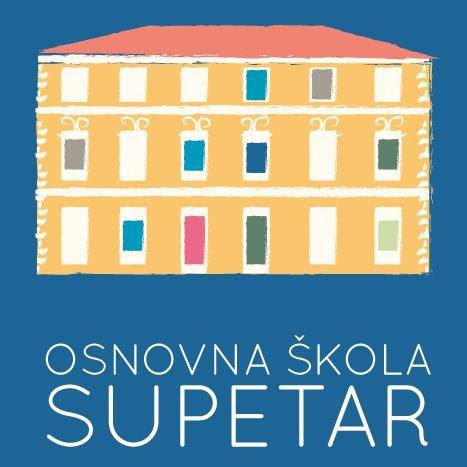 Na temelju članka 118.st. 2 Zakona o odgoju i obrazovanju u osnovnoj i srednjoj školi i članka 12. Statuta osnovne škole Supetar u Supetru, te članka 36. Zakona o ustanovama, a na prijedlog ravnatelja uz davanje mišljenja Učiteljskog vijeća i Vijeća roditelja OŠ Supetar, Školski odbor godine donosi: GODIŠNJI PLAN I PROGRAM RADA ZA 2023./2024. ŠKOLSKU GODINUOSNOVNI PODACIPODACI O UVJETIMA RADAPodaci o školskom područjuOdgojem i obrazovanjem obuhvaćeni su svi polaznici ovih općina:       Grad Supetar s mjesnom zajednicom Mirca, Općina Nerežišća s mjesnim zajednicama Donji Humac i Dračevica te Općina Sutivan.       Matična škola u Supetru obuhvaća učenike od I. – VIII. razreda s područja Supetra i Miraca, te učenike od V. – VIII. razreda s područja Supetra, Miraca, Sutivana, Nerežišća, Donjeg Humca i Dračevice. U matičnoj školi organizirana je razredna i predmetna nastava. Osnovnoj školi Supetar pripadaju područni razredni odjeli u Sutivanu i Nerežišću. U školi u Sutivanu nastava se izvodi za učenike od I. – IV. razreda. U školi u Nerežišću nastava se izvodi za učenike od I. – IV. razreda i to za naselja Nerežišća, Donji Humac i Dračevica. Učenici razredne nastave iz Miraca putuju u Matičnu školu. Učenici V. – VIII. razreda iz područnih škola  Nerežišća i Sutivan putuju u Matičnu školu. Unutrašnji školski  prostorPrikaz unutrašnjeg prostora matične škole i njegova namjenaU školskoj 2023./24.godini, te stanje opće opreme (namještaj)MATIČNA ŠKOLAPodručni odjeli u NEREŽIŠĆAPodručni odjeli u SUTIVANUŠIFRA STANJA OPREMLJENOSTIŠkolski okoliš Nastavna sredstva i pomagala1.4.1. Knjižni fond škole1.5.1.  Plan tekućeg i investicionog održavanja    S  obzirom na dotrajalost školskih zgrada u Supetru i Sutivanu potrebno je ulagati veća sredstva za popravke.U matičnoj školi planira se uređenje hodnika i prostorija stručne službe. U područnoj školi Sutivan planira se preuređenje prostorija i uređenje novih učionica u studenom do kraja nastavne godine te će učenici biti preseljeni u drugi prostor u organizaciji s Općinom Sutivan.Prema financijskim mogućnostima i odobrenim sredstvima od strane Županije odredit će se prioritet navedenih radova koji će se provesti u sklopu tekućeg investicijskog programa održavanja.Izgradnja nove školske zgrade        Matična škola u Supetru radi u izuzetno teškim prostornim uvjetima. Školska zgrada sagrađena je 1903., a dograđena 1924. godine.  U razdoblju od 1945. godine adaptirana je dva puta, no i pored toga ne zadovoljava minimum tehničkih i prostornih uvjeta. U postojećoj školskoj zgradi istovremeno je ustrojen proces razredne i predmetne nastave (u istim učionicama) i to naizmjenično u smjenama prije i poslije podne. Nije potrebno isticati problem zajedničkog korištenja prostora i opreme učenika, posebno prvih i viših razreda. Posebne teškoće u organizaciji nastavnog procesa u sadašnjoj školskoj zgradi predstavlja nedostatak prostora za organizaciju nastave Tjelesne i zdravstvene kulture, slobodnih aktivnosti, izborne nastave i izvannastavnih aktivnosti, kao ni prostora za pripremanje učitelja za nastavu (kabineta). Škola nema niti jedan otvoreni sportski teren. Za potrebe nastave Tjelesne i zdravstvene kulture koristi se  sportska dvorana, bez plaćanja zakupnine, ali uz uvjet osiguranja sredstava za financiranje materijalnih i financijskih rashoda (čišćenje,energija,voda i sl.) te sredstava za redovito tekuće održavanje dvorane.         Prostor škole je toliko ograničen da ne postoje društveni ni gospodarski prostori škole. Prostori za organizaciju i usklađivanje rada su ograničeni (praktički ne postoje). Škola ne posjeduje nikakav prostor izvan zgrade (školski vrt, zelene površine, prostor za rekreaciju, sportski tereni).          S aspekta svoje namjene školska zgrada  je nepovoljno smještena-nalazi se u najfrekventnijem dijelu grada  okružena prodajnim stolovima sa suvenirima, odjećom, obućom i sličnim, koji su  smješteni  ispred same škole pa često dovode u pitanje i samu  sigurnost učenika.              Zbog svih ovih razloga hitno treba tražiti rješenje u izgradnji nove školske zgrade u čijem sastavu bi bila i sportska dvorana  i igrališta. Za ovo rješenje su se već odavno izjasnili stanovnici grada Supetra, Splitsko-dalmatinska županija, a i Ministarstvo znanosti i obrazovanja  je pokazalo interes da se problem riješi. 2019. godine odabrano je idejno-umjetničko rješenje nove školske zgrade, a u tijeku je i sređivanje imovinsko-pravnih odnosa za teren na kojem treba biti izgrađena nova školska zgrada.     ZAPOSLENI RADNICI U ŠKOLI U ŠKOLSKOJ 2022./23. GODINIPodaci o učiteljimaPodaci o učiteljima razredne nastavePodaci o učiteljima predmetne nastavePodaci o ravnatelju i stručnim suradnicimaPodaci o odgojno-obrazovnim radnicima pripravnicima     Podaci o administrativnom i tehničkom osoblju       Podaci o radnim zaduženjima odgojno-obrazovnih radnika školeTjedna i godišnja zaduženja učitelja razredne nastaveTjedna i godišnja zaduženja učitelja predmetne nastaveRAZREDNICI:Tjedna i godišnja zaduženja ravnatelja i stručnih suradnika školeTjedna i godišnja zaduženja ostalih radnika školePODACI O ORGANIZACIJI RADA  Organizacija smjenaU matičnoj školi predmetna i razredna nastava izmjenjuju se na tjednoj razini u jutarnjoj  i popodnevnoj smjeni.  U područnoj školi  Nerežišća nastava je uvijek u jutarnjoj smjeni. U područnoj školi Sutivan nastava se odvija u dvije smjene: 1. i 3. razred u jednoj smjeni i 2. i 4. u drugoj smjeni te se izmjenjuju svaki tjedan.RASPORED DEŽURSTVAGodišnji kalendar radaOdlukom Školskog odbora spaja se 30. i 31. svibnja 2024. godineKalendar za školsku godinu 2023./2024.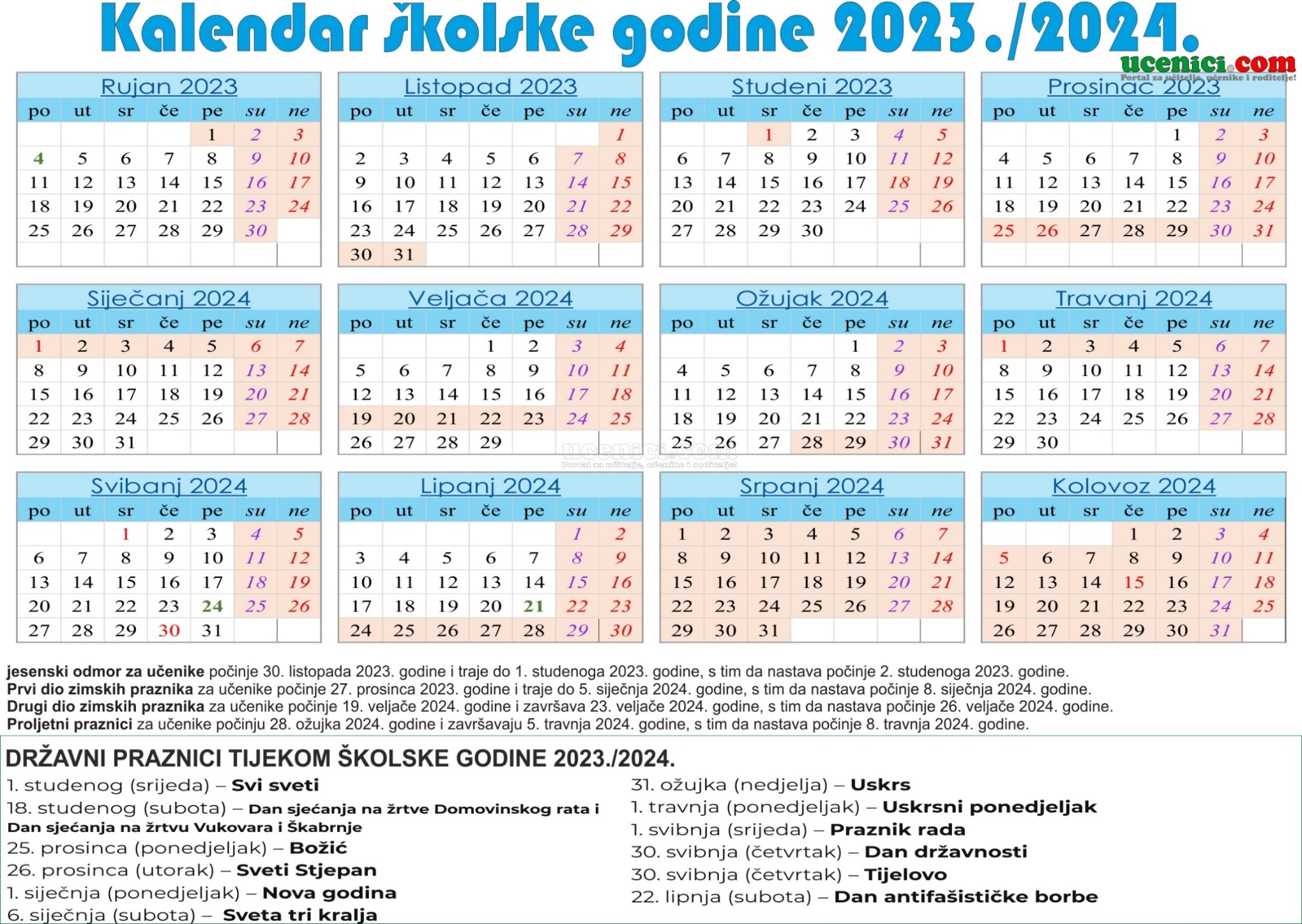  Podaci o broju učenika i razrednih odjela      Područni odjeli NerežišćaPodručni razredni odjeli SutivanPrimjereni oblik školovanja po razredima i oblicima radaNavesti broj učenika za koje je rješenjem određen primjereni oblik rada. Posebni razredni odjel i posebna odgojno-obrazovna skupinaDva posebna razredna odjela ukupno  pohađa 8 učenika po posebnom programu , a posebnu odgojno-obrazovnu skupinu 4 učenika.TJEDNI I GODIŠNJI BROJ SATI PO RAZREDIMA I OBLICIMA ODGOJNO OBRAZOVNOG RADA Tjedni i godišnji broj sati po razredima i oblicima odgojno obrazovnog radaMatična škola SupetarPodručna škola Nerežišća Područna škola Sutivan OZNAKE - T – tjedni broj sati; G – godišnji broj sati.Planirani sati vezani su uz godišnje programe za određeno odgojno-obrazovno područje, koji se nalaze u prilogu, a njihovo ostvarenje prati se dnevno prema rasporedu sati u Razrednoj knjizi pojedinog razrednog odjela(e-dnevnik).Napomena: Ostvarivanje programskih sadržaja po razrednim odjelima pratit će se u propisanim razrednim  knjigama . Na sjednicama Učiteljskih vijeća ravnatelj će utvrditi rokove kao i način pripremanja ovih poslova.       Tjedni i godišnji broj nastavnih sati za ostale oblike odgojno-obrazovnog radaTjedni i godišnji broj nastavnih sati izborne nastaveTjedni i godišnji broj sati izborne nastave Vjeronauka   RN  Tjedni i godišnji broj nastavnih sati izborne nastave stranog jezika Tjedni i godišnji broj nastavnih sati redovne i  izborne nastave Informatike  Tjedni i godišnji broj nastavnih sati dopunske nastavePlanira se fleksibilno prema potrebama učenika pojedinih razreda koji će se tijekom školske godine mijenjati. Grupa se formira prema odredbama Pravilnika o broju učenika u redovitom i kombiniranom razrednom odjelu i odgojno-obrazovnoj skupini u osnovnoj školi.Razredna nastava  Predmetna nastava   Tjedni i godišnji broj nastavnih sati dodatne nastave  Tjedni i godišnji broj nastavnih sati izvannastavnih aktivnosti Izvanučionična nastava  ŠKOLSKI PREVENTIVNI PROGRAM Cilj: Stvaranje odgovornog načina življenja kod svakog djeteta u skladu s društveno prihvatljivim normama i pobuđivanje svijesti o pozitivnim životnim vrijednostima i stavovima. Osnovni elementi su: 1. organizacija slobodnog vremena2. poticanje uspješnog roditeljstva3.zaustavljanje izdvajanja problematične djece u razredu4. razred kao terapijska zajednica5. pomoć u rješavanju iznenadnih kriznih situacija6. praćenje stanja uporabe opojnih sredstava u školi i oko nje7. obilježavanje svih važnijih datuma:Mjesec borbe protiv ovisnosti, Svjetski dan zdravlja...8. praćenje socijalnih zbivanja kod mladih: online ovisnosti, kockanje i klađenje, mediji...Povjerenstvo za školski preventivni program koordinira pojedine aktivnosti i prati realizaciju preventivnog programa tijekom školske godine.Namjena: Namjena školskog preventivnog programa je osposobiti učenike za odgovorno ponašanje u društvu i donošenje odgovornih odluka te usvajanja društveno prihvatljivih obrazaca ponašanja. Učenici će raspoznati pozitivne i negativne životne vrijednosti i postupke. Nositelji: stručno- razvojna služba,ravnatelj i učitelji, vanjski suradnici Način realizacije: Školski preventivni program provodi se na satovima razrednika, roditeljskim sastancima, izvanučioničnoj nastavi  te savjetodavnim radom stručno-razvojne službe.Zadaci školskog preventivnog programa:1.	Njegovati okruženje i klimu u školi koje poboljšava kvalitetu života učenika kroz učenje i druženje. Stvarati školu koja se:-	prilagođava potrebama učenika-	odgaja, a ne samo obrazuje-	priprema ih za život-	njeguje kvalitetnu dvosmjernu komunikaciju-	prihvaća i podržava različitost-	stvara osjećaj pripadnosti, brige, vlastite vrijednosti2.	Poučavati socijalne vještine kroz:-	odgovorno donošenje odluka-	rješavanje problema-	kritičko mišljenje-	kvalitetnu komunikaciju-	razvijanje samopoštovanja3.	Razvijati pozitivne stavove prema sebi, svom zdravlju i životu, promicati pozitivne vrijednosti, isticati poželjne oblike ponašanja i osigurati mjesta i sadržaje za kvalitetno korištenje slobodnog vremena4.	Osposobljavati mlade za samopomoć i uzajamnu pomoć5.	Rano prepoznavati djecu s problemima kako bi im se pomoglo u rješavanju krizne situacije6.	Rano prepoznavati početne konzumente kako bi se što prije poduzele odgovarajuće terapijske intervencije uz suradnju s roditeljima i zdravstvenim ustanovama7.	Afirmirati karijeru uspješnog roditeljstvaNositeljiNositelji aktivnosti usmjerenih na cijelu populacije učenika su učitelji, budući da je glavni cilj Školskog preventivnog programa primarna prevencija rizičnih ponašanja učenika. Nositelji aktivnosti učenika koje se realiziraju kroz različite projekte u koje je uključena škola su voditelji tih projekata.Sadržaj školskog preventivnog programaSadržaj školskog preventivnog programa za učenike provodit će se kroz:-	nastavne predmete-	satove razrednika-	izvannastavne aktivnosti i projekte u koje je uključena škola-	individualan savjetodavni rad-	kroz interesne grupe učenika koji se žele uključiti u vršnjačku pomoćProgram aktivnosti:1.	kroz nastavne teme – kroz brojne teme vezane za kvalitetan život uz primjenu metode timskog suradničkog učenja2.	aktivnosti Školskog preventivnog programa kroz satove razrednika-	organizacija izleta, ekskurzija, sportska natjecanja-	edukacijski rad s učenicima kroz obradu određenih temaObilježavanje važnih dana: Dani kruha, Dan kravate, Međunarodni dan djeteta, Međunarodni dan tolerancije, Mjesec knjige, Svjetski dan zdravlja i drugi navedeni3.	aktivnosti Školskog preventivnog programa kroz izvannastavne projekte : Zajedno više možemo, Prevencija ovisnosti4.	kroz grupe podrške (vršnjačka pomoć) – 3P grupe (podrška, prijateljstvo, prihvaćanje)5.	kroz pripremu učestvovanja učenika na natjecanjima znanja, smotrama, školskim i međunarodnim projektima6.	kroz program profesionalne orijentacije7.	kroz individualni savjetodavni rad s učenicima koji ima za cilj sprečavanje rizičnih oblika ponašanja.Program za učenike podijeljen je u module:Prevencija ovisnosti od 1. do 8. razredaMoje tijeloPravilo donjeg rubljaPušenje, alkohol, drogaOvisnosti modernog dobaMentalno zdravljeKockanje i klađenjeOdgoj i obrazovanje za ljudska prava od 1. do 8. razredaRazredna pravilaSigurnost u školiVršnjačko nasiljePravo na vlastito mišljenjeDječja pravaDječji tjedanSloboda i odgovornostRavnopravnost spolovaPrevencija nasilja od 1.do 8. razredaOdnosi u razreduVršnjačko nasiljeRješavanje sukobaStereotipi i predrasudeIzražavanje vlastitog mišljenja i osjećajaSadržaji Školskog preventivnog programa za roditelje provodit će se kroz:roditeljske sastankeradionice, edukacijski rad s roditeljima za interesne grupeindividualne savjetodavne razgovoreVijeće roditelja –izrada informativno-edukacijskih letakaPredviđene teme: Komunikacijske potrebe s obzirom na dob učenikaAsertivna/pozitivna komunikacijaRazvoj socijalnih vještinaVršnjački i ljubavni odnosiMotivacija za učenje i razvoj koncentracijeRazvoj učeničke samostalnosti i pozitivnom stavu o školiStres kod djece i otpornost na stresŠkolski strahovi, brige i perfekcionizamPodrška socioemocionalnom razvoju i emocionalna inteligencijaŠto je to mentalno zdravlje? Kako roditelji pridonose tome.Anksioznost, depresija, samoozljeđivanje i suicidPsihološki utjecaj modernih medija na razvoj mozgaSadržaji Školskog preventivnog programa za učitelje provodit će se kroz: stručno usavršavanjesuradnju s vanjskim institucijamaTroškovnik: troškovi materijala za realizaciju navedenih temaVremenik: tijekom školske godineVrednovanje: Procjena učinkovitosti provođenja programa kod učenika, roditelja i školskih djelatnikaPLANOVI RADA RAVNATELJA, ODGOJNO-OBRAZOVNIH I OSTALIH RADNIKAPlan rada ravnatelja Plan rada stručnog suradnika pedagogaPLAN I PROGRAM RADA PEDAGOGA ZA ŠKOLSKU GODINU 2023./2024.Pripremila: Tanja Martinić, magistra pedagogije Plan rada stručnog suradnika psihologaPLAN I PROGRAM RADA STRUČNE SURADNICE PSIHOLOGINJEDENI RESTOVIĆ, mag.psyh.Plan rada stručnog suradnika knjižničaraPLAN RADA KNJIŽNIČARKE ZA ŠKOLSKU GODINU 2023./2024.Suvremena školska knjižnica je informacijsko, medijsko i komunikacijsko središte škole.Osnovna zadaća školske knjižnice jest omogućiti učenicima stjecanje vještina za cijelo životno učenje, razvijati njihovu maštu i pomagati im da postanu odgovorni građani. Školska knjižnica neizostavni je dio obrazovnog procesa. Svojim planom i programom rada te postavljenim zadaćama i ciljevima rada knjižničar pridonosi zadaćama i ciljevima školeNamjena knjižnice: Za potrebe redovne nastavePotpora izvannastavnim aktivnostimaKvalitetno provođenje slobodnog vremenaRad na projektimaPomoć u pronalaženju svih potrebnih informacija učenicima, učiteljima, stručnim suradnicima i roditeljima učenika.DJELATNOST ŠKOLSKOG KNJIŽNIČARANeposredna odgojno – obrazovna djelatnostRad s učenicimaSuradnja s učiteljima, stručnim suradnicima i roditeljimaPripremanje, planiranje i programiranje odgojno – obrazovnog radaStručna knjižnična djelatnost Kulturna i javna djelatnostOstali posloviNAČIN REALIZACIJE GODIŠNJEG PLANA I PROGRAMA RADA: planiranje rada na tjednoj razinirealiziranje aktivnost sukladno planu rada, te predloženim stručnim smjernicamakontinuirano planiranje, pripremanje, realiziranje i vrednovanje aktivnosti i stručnog rada sukladno tekućim potrebama u suradnji s ravnateljicom, učiteljima, stručnim suradnicima i učenicima Irena Močić Benetti, mag. informacijskih znanosti Plan rada defektologaJadranka Vidas (NZ) Plan rada tajništva POSLOVI I RADNE ZADAĆE1. KADROVSKI POSLOVIObjavljivanje natječaja te oglasni i natječajni posloviPrijave i odjave  zaposlenika mirovinskom i zdravstvenom osiguranjuPrijava i odjava radnika u Registar zaposlenika u javnom sektoruEvidencija radnika  i vođenje presonalnih dosjeaUpis i ispih radnika u e - MaticiSvi pravni i administrativni poslovi u svezi zasnivanja i prestanka radnog odnosa i ostvarivanja prava i obveza zaposlenika iz radnog odnosaIzrada statističkih izvještaja ŠkoleIzrada odluka o godšnjem odmoru Ispis odluka o tjednim i godišnjim zaduženjima učitelja i stručnih suradnika2. ADMINISTRATIVNI  POSLOVIPrimanje, zavođenje, razvrstvanje i otprema pošteVođenje urudžbenog zapisnikaIzdavanje raznih potvrda i uvjerenja zaposlenicima i učenicima ŠkolePrijepis ocjena i duplikata svjedodžbi bivšim učenicima školeSkrb o nabavci potrošnog materijalaVođenje police osiguranja učenikaPoslovi vezani za prijevoz učenikaPomoć pri provođenju postupaka ekskurzije i izletaOstali uredski poslovi (sastavljanje i pisanje raznih dopisa, molbi, upita, odgovora...)Daktilografski posloviPomoć u organizacciji rada i praćenja rada tehničkog osoblja3. POSLOVI VEZANI UZ RAD ŠKOLSKOG ODBORAPisanje saziva i zapisnika, te pripremanje sjednica Školskog odbora4. ARHIVSKI POSLOVIOrganizacija arhive Sređivanje arhivske građe5. IZRADA NORMATIVNIH AKATASudjelovanje u izradi i promjeni Statuta škole i drugih općih akata i odluka6.ZAŠTITA NA RADU;ZAŠTITA OD POŽARAVođenje dokumentacije u svezi s propisima Zaštite na radu i Zakona o zaštiti od požara7. OSTALI POSLOVI Kontinuirano praćenje zakonskih i podzakonskih odredbi, koje se odnose na rad i poslovanje ŠkoleRješavanje tekućih problema, nepredviđenih poslova po nalogu ravnateljice ili u hitnim slučajevimaVođenje  e- MaticeCarnte AdministratorPovjerenik za informiranje8. SURADNJA S INSTITUCIJAMA IZVAN ŠKOLE9.RAD SA STRANKAMA10.  STRUČNO USAVRŠAVANJESeminari i savjetovanja 11. OSTALOGodišnji odmorDržavni praznici i blagdaniAna Letnić (Nela Šostera),tajnica Plan rada računovodstvaRAČUNI :Zaprimanje i plaćanje računaKontiranje i knjiženje računaEvidencija računa u knijgu URAIzrada izlaznih faktura i praćenje naplate potraživanjaEvidencija u knjizi IRAPraćenje plaćanja računaPlaćanje ostalih obvezaIzrada mjesečnih zahtjeva županiji za dodjelu sredstava za rashode IZVODI :Kontiranje i knjiženje izvodaPraćenje likvidnostiBLAGAJNA:Vođenje knjige blagajneIspis uplatnica i isplatnicaEvidentiranje uplata i isplata gotovog novcaPodizanje i polog gotovog novcaIzdavanje putnih nalogaKontiranje i knjiženje blagajnePLAĆE:Kontiranje i knjiženjaObračun i ispalta plaće te ostalih naknada iz kolektivnog ugovorate ostali pripadajući posloviObračun i isplata bolovanjaIZRADA FINANCIJSKIH PLANOVA I  IZVJEŠTAJA O POSLOVANJU:Prijedlog financijskog plana za trogodišnje razdoblje, prema izvorima financiranja,a prema uputama I makro pokazateljima Ministarstva financijaFinancijski plan na razini financijske godine,također prema izvorima financiranja, te rebalansi istog nakon usklađivanja sa lokalnim proračunomPrijedlog plana nabaveIzvješće o poslovanju financijske godine  OBRASCI I STATISTIKA:Statističke obrade podataka  OSTALO:Pripremanje popisa imovine i obveza te evidentiranje promjena na imovini i obvezama na temelju izvještaja članova popisnog povjerenstva i ravnateljaZaključivanje i uvezivanje poslovnih knjigaIzjava o fiskalnoj odgovornosti u suradnji s ravnateljem te izrada tablica za upitnik o fiskalnoj odgovornosti,Kontakti s Ministarstvom, Županijom, FIN-om, Poreznom upravom, HZZO-om, REGOS-om,Zavodom za mirovinsko osiguranje( osobni kontakti, elektronska pošta, dostava obrazaca, naloga,, financijskih izvještaja i sl.)Praćenje zakonskih propisa posredstvom literature,  seminara ( stručno usavršavanje,), internetskih stranicaOstali poslovi na zahtjev ravnatelja, Ministarstva i Županije, a vezani za računovodstvene poslove( izvješća ravnatelju, školskom odboru, Ministarstvu,Županiji I dr.)STRUČNO USAVRŠAVANJE:SeminariPraćenje zakonskih propisa posredstvom literature i seminaraOSTALI  KNJIGOVODSTVENI I RAČUNOVODSTVENI POSLOVI:      -      Knjiženje poslovnih promjena kroz dnevnik i glavnu knjigu slijedom               vremenskog nastanka na temelju vjerodostojnih knjigovodstvenih isprava te kontrola istih      -      Pripremanje popisa imovine i obveza te evidentiranje promjena       -      Knjigovodstvena evidencija dugotrajne nefinancijske imovine      -      Knjigovodstvena evidencija sitnog inventara      -      Zaključivanje i uvezivanje poslovnih knjiga        -      Računovodstveni poslovi vezani za rad školske kuhinje, školskih              ekskurzija, osiguranja učenika,školskog športskog kluba, Županijskog stručnog                vijeća,ostalih prihoda  OSTALI POSLOVI:  Kontakti s Ministarstvom, Županijom, FIN-om,Poreznom upravom, HZZO-om, REGOS-om(osobni kontakti,dostava obrazaca,naloga,plaće,financijskih izvještaja i sl.) Ostali poslovi na zahtjev ravnatelja, ministarstva i županije, a vezani za računovodstvene poslove( razna izvješća i sl.)Računovotkinja:  Anamarija Bižaca (Marlen Ćaleta) Plan rada školskog liječnikaPREVENTIVNO-ZDRAVSTVENE AKTIVNOSTI U OSNOVNOJ ŠKOLI ZA ŠKOLSKU GODINU 2023./2024.CIJEPLJENJE:1.razred - POLIO + MPR8.razred– ANA-DI-TE + POLIO5.-8. razred-HPV cijepljenje(neobavezno)Nadoknada raznih cjepiva iz predškolske i školske dobiSISTEMATSKI PREGLEDI I OSTALI PREVENTIVNI PREGLEDI-1. razred (pregled prije upisa i probir za ispitivanje sluha-audiometrija)-3. razred (probir vida, vida na boje, težine i visine)-5.razred (praćenje rasta i razvoja)-6. razred (probir visine, težine i kralježnice)-7. razred (probir za ispitivanje sluha-audiometrija)-8.razred (pregled i profesionalno usmjeravanje)-PROBIR ZA UČENIKE SA ZDRAVSTVENIM RIZICIMA-ZDRAVSTVENO- ODGOJNE AKTIVNOSTI S UČENICIMA   1.razred – HIGIJENA ZUBI   3.razred – SKRIVENE KALORIJE   5.razred -  PROMJENE VEZANE UZ PUBERTET I HIGIJENA   I ostale po potrebi i dogovoru-ZDR.ODGOJNE AKTIVNOSTI ZA RODITELJE I PROSVJETNE DJELATNIKE PO POTREBI I DOGOVORU-SAVJETOVALIŠNI RAD – 1x TJEDNO PO DOGOVORU -NAMJENSKI PREGLEDI  PREGLEDI ZA ODABIR OBLIKA ŠKOLOVANJAPREGLEDI U SVRHU  PRILAGOĐAVANJA PROGRAMA TZK ZA UČENIKE SA ZDR.TEŠKOĆAMA I PREGLED PRIJE ŠKOLSKIH SPORTSKIH NATJECANJAPREGLED PRIJE UPISA U SREDNJU ŠKOLUOSTALI NAMJENSKI PREGLEDI PREMA ZDR.INDIKACIJI I NA ZAHTJEVPREGLED U SVRHU PROF.USMJERAVANJA ZA DJECU SA ZDRAVSTVENIM TEŠKOĆAMA.-RAD U POVJERENSTVIMA I SAVJETOVANJE SA STRUČNIM SURADNICIMA I NASTAVNICIMA-HIGIJENSKO-SANITARNA KONTROLA ŠKOLE-NADZOR NAD ŠKOLSKOM KUHINJOM I PREHRANOM UČENIKA 								NADLEŽNI LIJEČNIK ŠKOLE:								Dr.  Ivan Matulić    Plan rada spremačiceČišćenje i održavanje podnih, zidnih i staklenih površina i prostora Škole Čišćenje i održavanje okoliša ŠkoleDežurstvo u školskom objektuPodizanje i odnošenje pošiljki na poštuObavljanje i drugih poslova iz djelokruga rada po nalogu ravnateljice     Plan rada domaraPoslovi održavanja zgrade, popravka i svih oblika oštećenja  te čuvanje i kontrola školeBriga o ispravnosti vatrogasnih aparataOdržavanje instalacija, stolarskih poslova, krečenje i bojanje Doprema potrošnog materijalaObavljanje i drugih poslova iz djelokruga svog rada po nalogu ravnateljice PLAN RADA ŠKOLSKOG ODBORA I STRUČNIH TIJELA Plan rada Školskog odboraPlan rada Učiteljskog vijeća Plan rada Razrednog vijeća Tijekom godine planira se sjednica za organiziranje rada s učenicima s teškoćama u razvoju. Svaki razrednik je dužan sazvati sjednice glede tekućih problema u svom odjelu. U kolovozu se planira sjednica razrednih vijeća za pete razrede uz nazočnost učiteljica IV.  razreda.Plan rada Vijeća roditelja Plan rada Vijeća učenika PLAN STRUČNOG OSPOSOBLJAVANJA I USAVRŠAVANJASvaki učitelj dužan je voditi vlastitu evidenciju o stručnim usavršavanjima. U skladu sa zakonskom regulativom potrebno je da svaki učitelj sudjeluje na sljedećim usavršavanjima:stručni aktivižupanijska vijećavirtualne edukacije Ovim planom se utvrđuju osnovni zadaci na permanentnom usavršavanju:Opći dio 1. Permanentno usavršavanje u zajedničkim oblicima izvan školeSvi odgojno-obrazovni djelatnici Škole obvezno će se uključiti u razne kolektivne oblike usavršavanja i obrazovanja koje organiziraju nositelji izvan škole: Agencija za odgoj i obrazovanje i Ministarstvo znanosti i obrazovanja2. Permanentno usavršavanje svih djelatnika na zajedničkim oblicima usavršavanja u školiU okviru Učiteljskog vijeća planirane su obrade pedagoško-psiholoških tema koje će obraditi i pripremiti vanjski suradnici, školski psiholog i defektolog.  3. Zadaci i obvezni sadržaji u planovima stručnih aktivaU programu stručnih aktiva pripremat će se sljedeći sadržaji:- planiranje nastave-vrednovanje-analiza rezultata-školski projekti-samovrednovanje  4. Svi odgojno-obrazovni djelatnici dužni su redovito pratiti:stručne časopisestručnu literaturuDjelatnici koji rade na administrativnim i financijskim poslovima dužni su pratiti najmanje dva lista tj. časopisa, a prema poslovima i zadacima koje obavljaju.Praćenje realizacije permanentnog usavršavanjaPraćenje permanentnog usavršavanja pod točkom 1. za svakog učitelja voditi će se u njegovom dosjeu (potvrdnice sa stručnog usavršavanja).Praćenje permanentnog usavršavanja pod točkom 2. za svakog učitelja voditi će se u zapisniku Učiteljskog vijeća.Praćenje permanentnog usavršavanja pod točkom 3. voditi će se u zapisniku stručnih aktiva. Stručna usavršavanja izvan školeStručna usavršavanja na županijskoj razini          Prema Kalendaru  stručnog usavršavanja na prijedlog AZOO-a U plan su unijeti samo stručni skupovi koji su trenutno planirani na stranicama Ettaedu.    Ostala stručna usavršavanja i osposobljavanjaStručna usavršavanja u školi   PODACI O OSTALIM AKTIVNOSTIMA U FUNKCIJI ODGOJNO-OBRAZOVNOG  RADA I POSLOVANJA ŠKOLSKE USTANOVE  Plan kulturne i javne djelatnosti Plan kulturne djelatnosti škole sadrži: estetsko-ekološko uređenje životne i radne sredine, javna predavanja, priredbe, natjecanja, obilježavanje državnih blagdana i Dana škole i sve druge oblike suradnje s društvenom sredinom. *PLANIRANO VIŠE POSJETA KAZALIŠTU, KINU, MUZEJIMA I GALERIJAMA – TIJEKOM CIJELE GODINE Plan zdravstveno-socijalne zaštite učenika Plan zdravstvene zaštite odgojno-obrazovnih i ostalih radnika školeU ovoj školskoj godini se planira godišnji sanitarni pregled svih učitelja i stručnih suradnika.Planira se sistematski pregled 1/3 zaposlenih PLAN NABAVE I OPREMANJA      Za potrebe matične i područnih škola potrebno je nabaviti:stručna literatura i knjige za školsku knjižnicu (ovisno o ostvarenim sredstvima)nabava ostalih nastavnih sredstava i pomagalakancelarijski materijalsanitarna sredstva i priborračunalna oprema   PRILOZISastavni dijelovi Godišnjeg plana i programa rada škole su:  1. Godišnji izvedbeni kurikulumi2. GIK Sata  razrednika3. Individualizirani kurikulumi za učenike s teškoćama4. Rješenja o tjednim zaduženjima odgojno-obrazovnih radnika5. Raspored satiNa osnovi članka 118. Zakona o odgoju i obrazovanju u osnovnoj i srednjoj školi i članka 13. Statuta Osnovne škole Supetar, a  na prijedlog ravnatelja uz suglasnost Učiteljskog vijeća, Vijeća roditelja, Školski odbor  na sjednici održanoj 05. listopada 2023. godine donosi: GODIŠNJI PLAN I PROGRAM ZA 2023./2024.   ŠKOLSKU GODINU      Ravnateljica škole:                                                                        Predsjednica Školskog odbora:       Dubravka Menjak						                    Dijana Ivelić_______________________                                                                    _______________________Naziv škole:OSNOVNA ŠKOLA SUPETAR, SUPETARAdresa škole:SUPETAR, PORAT 25Županija:SPLITSKO-DALMATINSKATelefonski broj: 021/631-135 Broj telefaksa:tel/fax: 075 801 838Internetska pošta:os-supetar@os-supetar.skole.hrInternetska adresa:os-supetar@os-supetar.skole.hrŠifra škole:17-468-001Matični broj škole:3038726OIB:04434620094Upis u sudski registar (broj i datum):Trgovački sud Split, I-520Škola vježbaonica za:/Ravnatelj škole:Dubravka MenjakVoditelj smjene:Anđela Jureta/Leona TavraVoditelj područne škole Nerežišća:Kristina FrančeskiVoditelj područne škole Sutivan:Anđela VladislavićBroj učenika:426Broj učenika u razrednoj nastavi: Supetar138Broj učenika u razrednoj nastavi:  Nerežišća38Broj učenika u razrednoj nastavi:   Sutivan27Broj učenika u predmetnoj nastavi:213Broj učenika u posebnim razrednim odjelima:8Broj učenika u posebnoj odgojno-obrazovnoj skupini4Broj učenika s teškoćama u razvoju:39Broj učenika putnika:107Ukupan broj razrednih odjela:29Broj razrednih odjela u matičnoj školi:21Broj razrednih odjela u područnim školama: 8Broj razrednih odjela RN-a:16Broj razrednih odjela PN-a:10Broj smjena:2Početak i završetak svake smjene:I.  smjena 8,00 –13-10;     II. smjena 14,00 – 19:10Broj radnika:68Broj učitelja predmetne nastave:28Broj učitelja razredne nastave:16Broj učitelja u posebnom razrednom odjelu i posebnoj skupini:3Broj stručnih suradnika:4Broj ostalih radnika:19Broj nestručnih učitelja:3Broj pripravnika:2Broj mentora i savjetnika:2Broj voditelja ŽSV-a:1Broj računala u školi:91Broj specijaliziranih učionica:10 u smjeni predmetne nastave Broj općih učionica:9 u smjeni razredne nastave  i 9 u područnim školamaBroj športskih dvorana:1 na korištenje Broj športskih igrališta:0 Školska knjižnica:1Školska kuhinja:1  u područnoj školi NerežišćaNAZIV PROSTORA(klasična učionica, kabinet, knjižnica, dvorana)UčioniceUčioniceNamjena po smjenama:Po razredima i predmetimaOznaka stanja opremljenostiOznaka stanja opremljenostiNAZIV PROSTORA(klasična učionica, kabinet, knjižnica, dvorana)Br.veličinau m2Namjena po smjenama:Po razredima i predmetimaOpćaopremljenostDidaktička opremljenostPrva smjenaRAZREDNA NASTAVAI                razred260u prvoj i drugoj33II               razred260u prvoj i drugoj33III              razred260u prvoj i drugoj33IV              razred260u prvoj i drugoj33Druga smjenaPREDMETNA NASTAVAHrvatski jezik160u prvoj i drugoj33Likovna kultura160u prvoj i drugoj33Glazbena kultura 130u prvoj i drugoj33Tehnička kultura130U prvoj i drugoj3Engleski jezik160u prvoj i drugoj33Matematika160u prvoj i drugoj33Kemija i Biologija160u prvoj i drugoj33Povijest160u prvoj i drugoj33Geografija i Fizika160u prvoj i drugoj33Informatika/Glazbena kultura160u prvoj i drugoj33Knjižnica120u prvoj i drugoj22UKUPNO11575u prvoj i drugoj smjeniNAZIV PROSTORA(klasična učionica, kabinet, knjižnica, dvorana)UčioniceUčioniceNamjena po smjenama:Po razredima i predmetimaOznaka stanja opremljenostiOznaka stanja opremljenostiNAZIV PROSTORA(klasična učionica, kabinet, knjižnica, dvorana)Br.veličinau m2Namjena po smjenama:Po razredima i predmetimaOpćaopremljenostDidaktička opremljenostI.            Razred166u prvoj smjeni33II.           Razred166U prvoj smjeni33III.          Razred166u prvoj smjeni33IV.         Razred166u prvoj smjeni33Polivalentna dvorana/PRO 2.162u prvoj smjeni33PRO -kombinirani odjel150u prvoj smjeni33OOS166u prvoj smjeni33UKUPNO 7442u prvoj smjeniNAZIV PROSTORA(klasična učionica, kabinet, knjižnica, dvorana)UčioniceUčioniceNamjena po smjenama:Po razredima i predmetimaOznaka stanja opremljenostiOznaka stanja opremljenostiNAZIV PROSTORA(klasična učionica, kabinet, knjižnica, dvorana)Br.veličinau m2Namjena po smjenama:Po razredima i predmetimaOpćaopremljenostDidaktička opremljenostI.                       razred128u prvoj i drugoj33II.                      razred142u prvoj i drugoj33III.                    razred142u prvoj i drugoj33IV.                    razred128u prvoj i drugoj33UKUPNO370u prvoj i drugojdo 51%  1do 51 - 70%   2do 71 - 100%3Naziv površineVeličina u m2Ocjena stanja1. Sportsko igralište/12. Zelene površine/1U K U P N ONASTAVNA SREDSTVA I POMAGALASTANJESTANDARDAudiooprema:Radio kasetofon s CDom17Video- i fotooprema:Digitalni fotoaparat3Televizori 1DVD player2Video rekorder1Informatička oprema:Računala 37Prijenosna računala54Projektori 21Grafički tablet1Ostala oprema:Grafoskop4KNJIŽNI FONDSTANJEU K U P N O1752RED.BR.IME I PREZIMESTRUKAŠK.SPR.PREDAJERED.BR.IME I PREZIMESTRUKAŠK.SPR.PREDAJE1.Fanita MilišićDiplomirani učitelj razredne nastaveVSSučiteljica razredne nastave2.Ines DamjanovićDiplomirani učitelj razredne nastave s pojačanim HJVSSučiteljica razredne nastave3.Tanja RakelaMagistra primarnog obrazovanjaVSSučiteljica razredne nastave4.Marina VladislavićMagistra primarnog obrazovanjaVSSučiteljica razredne nastave5.Josipa Cvitanić(zamjena: Marko Petrov)Magistra primarnog obrazovanja VSSučitelj razredne nastave6.Dijana IvelićNastavnik razredne nastaveVŠSučiteljica razredne nastave7.Alda ŠlenderNastavnik razredne nastaveVŠSučiteljica razredne nastave8.Ivana Kunjašić Diplomirani učitelj razredne nastaveVSSučiteljica razredne nastave9.Antonela VodanovićNastavnik razredne nastaveVŠSučiteljica razredne nastave10.Marica EterovićDiplomirani učitelj razredne nastaveVSSučiteljica razredne nastave11.Simonida Zlatar Litović(zamjena: Andrijana Pašalić)Profesor  razredne nastaveVSSučiteljica razredne nastave12.Kristina FrančeskiDiplomirani učitelj razredne nastaveVSSučiteljica razredne nastave13.Fani MladineoDiplomirani učitelj razredne nastaveVSSučiteljica razredne nastave14.Antonela JuričkoDiplomirani učitelj razredne nastaveVSSučiteljica razredne nastave16.Nives FranićMagistra primarnog obrazovanjaVSSučiteljica razredne nastave17.Marčela PetrinovićMagistra primarnog obrazovanjaVSSUčiteljica razredne nastave19.Kristina Prlić Biško(zamjena: Tihana Jonica)Magistra edukacijske rehabilitacijeVSSVoditeljica odgojno-obrazovne skupine22.Luči LončarDiplomirani edukator rehabilitatorVSSUčiteljica posebnog razrednog odjela23.Matea MartinićMagistra psihologijeVSSUčiteljica posebnog razrednog odjelaREDBR.IME I PREZIMESTRUKAŠK.SPR.PREDAJE1.Anđela JuretaMagistra edukacije hrvatskog jezika i filozofijeVSSHrvatski jezik2.Tea Della CroceMagistra hrvatskog jezika i književnostiVSSHrvatski jezik3.Tea Fabris MatulićProfesor hrvatskog jezika i književnosti i talijanskog jezika i književnostiVSSHrvatski jezik,Talijanski jezik4.Marina Ivelić SamardžićProfesor likovne kultureVSSLikovnu kulturu5.Daniel KelavaProfesor glazbene kultureVSSGlazbenu kulturu6.Ivona Vladislavić(zamjena: Božena Šalov)Magistra edukacije engleskog i hrvatskog  jezikaVSSEngleski jezik7.Leona TavraProfesor  engleskog i talijanskog jezikaVSSEngleski jezik8.Iva SluganovićMagistra edukacije matematikeVSSMatematiku9.Marija VuškovićMagistra edukacije matematike i informatikeVSSMatematiku10.Silvana Mirić Profesor biologije i kemijeVSSPrirodu, Biologiju i Kemiju11.Anamarija KurteMagistra edukacije biologije i kemijeVSSBiologiju,  Kemiju i Prirodu12.Ljubica VrandečićNastavnik fizike  i matematikeVŠSFiziku i Matematiku13.Anđela VladislavićProfesor  engleskog jezika i povijestiVSSEngleski jezik i Povijest14.Tina IveljaProfesor povijesti i geografijeVSSGeografiju15.Barbara MatićMagistra edukacije talijanskog jezika i književnosti i magistra geografijeVSSGeografiju16.Ines KatunarićDiplomirani inženjer elektrotehnikeVSSTehničku kulturu17.Michael ŠerićProfesor fizičke kultureVSSTZK18.Mate BobanProfesor fizičke kultureVSSTZK19.Mirjana PotnarMagistra teološko-religijskih znanostiVSSVjeronauk20.Antonela MatijašMagistra teologijeVSSVjeronauk21.Pera GusićMagistra katehetikeVSSVjeronauk22.Branko BanićDiplomirani vjeroučiteljVSSVjeronauk23.Adea BezmalinovićMagistra edukacije informatikeVŠSInformatiku24.Rozana Domančić Kujundžić Profesor talijanskog jezika i književnosti i ruskog jezika i književnostiVSSTalijanski jezik25.Sandra Dasenčić EterovićProfesor informatike i tehničke kultureVSSInformatiku26.Ines RakelaMagistra edukacije engleskog jezika i književnosti i magistra edukacije povijestiVSSEngleski jezik , Povijest27.Luka KrstulovićMagistar edukacije engleskog jezika i književnosti i magistar pedagogijeVSSEngleski jezik28.Ivana ŠelendićMagistra primarnog obrazovanja s pojačanom informatikomVSSInformatikuREDBR.IME I PREZIMESTRUKAŠK.SPR.POSLOVI KOJE OBAVLJA1.Dubravka MenjakProfesor hrvatskog jezika i kniževnosti VSSRavnateljica2.Deni RestovićMagistra psihologijeVSSPsihologinja3.Irena Močić BenettiMagistra  informacijskih znanostiVSSKnjižničarka4.Jadranka VidasMagistra edukacije hrvatskog jezika i književnostiVSSDefektolog-edukator rehabilitator (NZ)5.Tanja MartinićMagistra edukacije hrvatskog jezika i književnosti i magistra pedagogijeVSSPedagoginjaIME I PREZIME PRIPRAVNIKASTRUKAIME I PREZIME MENTORAPRIPOMENAAdea BezmalinovićMagistra edukacije InformatikeSandra Dasenčić EterovićPripravnik u radnom odnosuIrena Močić BenettiMagistra informacijskih znanostiNada TopićPripravnik u radnom odnosuRED.BR.IME I PREZIMESTRUKAŠK.SPR.POSLOVI KOJE OBAVLJA1.Anamarija Bižaca(zamjena: Marlen Ćaleta)Magistra ekonomijeVSSRačunovotkinja2.Ana Letnić(zamjena: Nela Šostera)Sveučilišni/a specijalist/specijalistica javne upraveVSSTajnica3.Mirjana Ramljak(zamjena: Tonkica Šmit)TrgovacSSSSpremačica4.Dragica SekulovićTrgovacSSSSpremačica5.Mirjana PavišićKemijski tehničarSSSSpremačica6.Doni Dragičević(zamjena: Ante Šantić)BrodoelektričarSSSDomarRED. BR.IME I PREZIMEREDOVITA NASTAVADODATNA NASTAVADOPUNSKA NASTAVAIZVANNASTAVNE AKTIVNOSTIPOSL. RAZRE-DNIKAOSTALOUKUP.GOD. ZADU-ŽENJA1.TANJA RAKELA (razredna nastava)4.a=15 satiMatematika = 1Hrvatski jezik i Matematika = 1Kreativna radionica=14.a=220 sati7002.MARČELA PETRINOVIĆ (razredna nastava)4.b=15 satiMatematika=1Hrvatski jezik i Matematika = 1Eko grupa=14.b=220 sati7003.DIJANA IVELIĆ(razredna nastava) 1.a = 16 satiHrvatski j. i mat. = 14. a = 2Sindikalni povjerenik =221 sati7354.MARICA ETEROVIĆ (razredna nastava)  1.b = 16 satiMatematika =1Hrvatski jezik i Matematika = 1Štajunada=11.b = 221 sati7355.FANITA MILIŠIĆ(razredna nastava)  2.a = 16 satiMatematika =1 Hrvatski jezik i Matematika = 1Stvaraonica=12.a = 221 sati7356.SIMONIDA ZLATAR LITOVIĆ (razredna nastava)  2.b = 16 satiMatematika = 1 Hrvatski jezik i Matematika = 1Stvaraonica=12.b = 221 sati7357.INES DAMJANOVIĆ(razredna nastava)3.a = 16 satiHrvatski jezik i Matematika=12.a = 2Bonus= 2 sata21 sat7358.ALDA ŠLENDER(razredna nastava)3.b = 16 satiMatematika = 1 Hrvatski jezik i Matematika = 1Mali istržaivači=13.b = 221 sati7359. NIVES FRANIĆ(razredna nastava- PŠ Sutivan)  4.r. = 15 satiMatematika = 1 Hrvatski jezik i Matematika = 1Kreativna radionica=14. = 220 sati70010.ANTONELA VODANOVIĆ(razredna nastava Sutivan)2.r. = 16 satiHrvatski jezik i Matematika = 11. = 2Bonus= 2 sata21 sati73511.FANI MLADINEO (razredna nastava Sut.)1.r.  = 16 satiMatematika = 1 Hrvatski jezik i Matematika = 1Mala čitaonica=11. = 221 sati73512.IVANA KUNJAŠIĆ (Sutivan)3.r.=16 satiMatematika=1Hrvatski jezik i Matematika = 1Društvene igre=12.=221 sati73513.ANTONELA JURIČKO(razredna nastava Nerežišća)2.r.  = 16 satiMatematika=1Hrvatski jezik i Matematika = 11. = 2Voditelj ŽSV=121 sati73514.KRISTINA FRANČESKI (razredna nastava Nerežišća)3.r = 16 satiMatematika = 1 Hrvatski jezik i Matematika = 12.  = 2Voditelj PŠ Nerežišća= 1 sat21 sati73515.JOSIPA CVITANIĆ (razredna nastava PŠ Nerežišća)4.r= 15 satiMatematika = 1 Hrvatski jezik i Matematika =1Mali znanstvenici=13. =220 sati70016.MARINA VLADISLAVIĆ/ (razredna nastava PŠ Nerežišća)1.r=16 satiMatematika = 1 Hrvatski jezik i Matematika =1Šah i ostale misaone grupe=14.=221 sat73517.LUČI LONČAR (posebni razredni odjel)KOMBINACIJA= 17 satiPosebna defektološka pomoć=42,4., 6. i 7.. =2Član Povjerenstva Ureda=124 sata80518. KRISTINA PRLIĆ BIŠKO/TIHANA JONICA(posebna odgojno obrazovna skupina)OOS 7-11 ; OOS-11-14;OOS 14-17 =22OOS 7-11; OOS-11-14;OOS 14-17=224 sata80519.MATEA MARTINIĆ (posebni razredni odjel)1. i 3..=18Posebna defektološka pomoć=41. i 3.=224 sati805RED. BR.IME I PREZIMEREDOVITA NASTAVADODATNA NASTAVADOPUNSKA NASTAVAIZVANNASTAVNE AKTIVNOSTIPOSL. RAZRE-DNIKAOSTALOUKUP.GOD. ZADU-ŽENJA1.TEA DELLA CROCE (Hrvatski j.)5.a, 5.c, 7.b, 7.c=18 sati5. i 7.=17.=15.a=222.sata7702.ANĐELA JURETA(hrvatski j.)5.b, 8.a, b=13 sati8. =18.=18.a raz =2Voditelj smjene=118 sati6303.TEA FABRIS MATULIĆ(hrv.tal.)HJ: 6.a, 6.b, 7.aTJ: 5.b i c,PŠS =18 sati6.=1 Dramsko-recitatorska skupina=17.a raz=2 sata22 sata7704.MARINA IVELIĆ SAMARDŽIĆ(Likovna kultura)5. do 8. likovna kultura  = 10 sati Likovna kultura=2 sataVizualni identitet= 1 satPovjerenik zaštite na radu=215 sati5255.DANIEL KELAVA(glazbena kultura)4. do 8.glazbena kultura  = 14 sati Instrumentalna grupa= 3 sataZbor=2 sataIKT podrška=3 sata22 sati7706.IVONA VLADISLAVIĆ/BOŽENA ŠALOV (engleski j.)6.a, b, 7.a, b, 8.a, b=18 sati8.a, b=1 sat5.a, b,c i 6.a,b, c=2 sata6.b= 2 sata23 sata8057.ANĐELA VLADISLAVIĆ (povijest i eng. j.)Ej 2. i 4.=4 sata SutivanPov: 6.a, b, 7.a, b,c, 8.a, b = 14 satiPOV= 7. i 8.=1 satPŠ Sutivan=18.b=2 sataVoditelj PŠ Sutivan=1 sat23 sata8058.LEONA TAVRA(engleski j.)1.b, 2.a, b, 3.a, b, 4.a, b, 5.b, 7.c =21 sat7.a,b=1 5.b=1Voditelj smjene=1 sat23 sata8059.MARIJA VUŠKOVIĆ(matematika)7.a,b,8.a,b = 16 sati7.a, b i 8.a,b raz.=1 sat7.a,b,c i 8.a,b raz.= 1 sat18sati70010.IVA SLUGANOVIĆ (matematika)5.b, c, 6.a, b= 16 sati5.a, b,c i 6.a,b=2 sata5.a, b,c i 6.a,.b.= 2  sata6.a raz. = 222 sati77011.ANAMARIJA KURTE (priroda,biologija i kemija)Bio: 7.a, b, K: 7.a, b=8 sati7. i 8=1 sat7.a, b = 1 sat (K)7.b= 211, 5 sati37512.SILVANA MIRIĆ(priroda,biologija i kemija)PR:5.a,b,c, 6.a, bBIO:7.c, 8.a,b; KEM:7.c, 8.a,b =20, 5 sati 8.a, b= 1 sat (K)Prva pomoć (7. I 8.raz.) =0, 5 sati5.b=2sata24 sata84013.LJUBICA VRANDEČIĆ(fizika i matematika)MAT:7.c,5..aFIZ:7.a,b,c 8.a,b=18 satiFIZ: 7.a,b,c i 8.a,b=2 sata7.c raz. = 222 sata77014.TINA IVELJA (geografija)6.b, 7.a, b,c=8 sati7.a,b,c raz. =0.5 sati8,5 sati28015.BARBARA MATIĆ (geografija)5.a,b,c, 6.a,  8.a,b = 10, 5 sati5.a,b,c=0, 5 sati11 sati38516.INES KATUNARIĆ (tehnička kultura)5. do 8. tehnička k. = 10 sati Robotika= 3 sata13 sati45517.MATE BOBAN
(TZK)7.a,b;c; 8.a =8 satiNogomet =2 sata10 sati35018.MICHAEL ŠERIĆ (TZK)5.a,b,c, 6.a, b,8,b=12 sati12 satiOdbojka= 1 sat13 sati45519.MIRJANA POTNAR (vjeronauk)PŠS:1,2, 3, 4., 5.a, b, 7.a, b,c , 8.a, b=22 sataLiturgijsko oblikovanje sakramentalnih slavlja=2 sata24 sata84020.ANTONELA MATIJAŠ (vjeronauk)5.c, 6.a,b, 1.a, b, 4.a, b =14 satiVjeronaučna olimpijada=2 sata16 sati56021.PERA GUSIĆ (vjeronauk)2.a,b i 3.a,b =8 satiBiblijska grupa= 1 sat10 sati35022.SANDRA DASENČIĆ ETEROVIĆ (informatika)4.a,b 5.a,b,c; 6.a,b,, 7.a,b; 8.a,b,=22sataRedovna= 10 satiIzborna nastava= 12 satiProgramiranje=1 satAdministrator e-matice =1 sat24 sata84023.BRANKO BANIĆ(Vjeronauk)Vjeronauk 1. – 4. Nerežišća = 8 satiVjeronauk OOS i PRO =2 sata10 sati35024.LUKA KRSTULOVIĆ (engleski jezik)PŠ Nerežišća:1.-4.PŠ Ner.=2 sata10 sati35025.INES RAKELA (engleski jezik i povijest)EJ PŠS 1. i 3., 1.a, 5.a i cP: 5.a, b ic =18 sati5.a,,c=1 sat 5.c=2Satničar=223 sati815 sati26.ROZANA DOMANČIĆ KUJUNDŽIĆ (talijanski jezik)4.a,b;5.a,b; 6.,7. i 8. razred.=10 satiKreativne radionice=1 sat11 sati385 sati27.ADEA BEZMALINOVIĆ (informatika)PŠN: 1.2, 3 i 4..Sup:1.a,b;2.a,b;3.a,b; = 20 satiDigitalna pismenost =2 sataAdministrator e-dnevnika=2 sata24 sata84028.IVANA ŠELENDIĆ
(informatika)PŠS: 1.i 3. i 2. i 4. =4 sataDigitalna pismenost=1 sat8 sati325V.a	Tea Della CroceV.bSilvana MirićV.cInes RakelaVI.aIva SluganovićVI.b	Božena ŠalovVII.aTea Fabris MatulićVII.bAnamarija KurteVII.cLjubica VrandečićVIII.aAnđela JuretaVIII.bAnđela VladislavićRed.BrojIme i prezimeRadnikaStrukaRadno mjestoRadno vrijeme(od – do)Rad sa strankama(od – do)Broj satitjedno1.Dubravka MenjakProfesor hrvatskog jezika i književnostiRavnateljica7 – 15 i 10-188 – 14 i 10-17402.Deni RestovićMagistra psihologijePsiholog 8.00–14.0013,30-19,308.00–14.0013,30-19,30403.Irena Močić BenettiMagistra informacijskih znanostiKnjižničar7,30–13,3013,30-19,307,30–13,3013,30-19,30404.Jadranka VidasMagistra edukacije hrvatskog jezika i književnostiDefektolog8.00–14.0013,30-19,308.00–14.0013,30-19,30405.Tanja MartinićMagistra edukacije hrvatskog jezika i književnosti i magistra pedagogijePedagog8.00–14.0013,30-19,308.00–14.0013,30-19,3040Red.brojIme i prezimeRadnikaRadno vrijeme(od – do)Rad sa strankama (od – do)Broj satitjedno1.Anamarija Bižaca(Marlen Ćaleta)7 – 15 sati8,00-14,00402.Ana Letnić(Nela Šostera)7 – 15 sati8,00-14,00403.Mirjana Ramljak(Tonkica Šmit)6 – 14 sati, 12 – 20 sati404.Dragica Sekulović6- 14 sati, 12 - 20 sati405.Mirjana Pavišić13:00-15:30 - PŠ Nerežišća18:30-19:30 - PŠ Sutivan17,56.Doni Dragičević(Ante Šantić)07:30-13:3030PONUTOSRIČETPETPRIZEMLJEDaniel Kelava i Tea Fabris MatulićSRS i Sandra Dasenčić EterovićSandra Dasenčić Eterović i Ines RakelaSRS i Tina IveljaSRS i Mirjana PotnarMEĐUKAT 1Ines RakelaAnđela VladislavićInes KatunarićAnamarija KurteAnđela Vladislavić i Antonela MatijašKAT 1Marija VuškovićLjubica VrandečićIva SluganovićBožena ŠalovTea Della CroceMEĐUKAT 2Ljubica VrandečićAntonela Matijaš i Tina IveljaBarbara MatićBarbara MatićIva SluganovićKAT 2SRSSilvana MirićMarina Ivelić SamardžićSilvana MirićMarina Ivelić SamardžićMjesecBroj danaBroj danaBlagdani i neradni daniDan škole, grada, općine, župe, školske priredbe...MjesecradnihnastavnihBlagdani i neradni daniDan škole, grada, općine, župe, školske priredbe...I. polugodišteod 4. 9.do 22.12.2023. god.     IX.20  20I. polugodišteod 4. 9.do 22.12.2023. god.     X.22201I. polugodišteod 4. 9.do 22.12.2023. god.     XI.212121. 11. Dan mrtvih Jesenski odmor učenika-31.10-2.11.18.11. Dan sjećanja na žrtve Domovinskog rata i dan sjećanja na žrtve VukovaraI. polugodišteod 4. 9.do 22.12.2023. god.     XII.191646.12.Sv. Nikola 25.12. BožićUKUPNO I. polugodišteUKUPNO I. polugodište82776Zimski odmor učenika-prvi diood 27.12. 2023. do 5. 1. 2024. godineII. polugodišteod 9. 1.do 21. 6. 2023. god.        I.22184Nova godina i Tri kraljaII. polugodišteod 9. 1.do 21. 6. 2023. god.        II.2116Zimski odmor-19. do 23.2.II. polugodišteod 9. 1.do 21. 6. 2023. god.        III.21191Uskrs-Proljetni odmor od 28.3.do 5.4.II. polugodišteod 9. 1.do 21. 6. 2023. god.        IV.21174II. polugodišteod 9. 1.do 21. 6. 2023. god.        V.222021. svibnja , Dan državnosti i TijelovoII. polugodišteod 9. 1.do 21. 6. 2023. god.        VI.1515Ljetni odmorII. polugodišteod 9. 1.do 21. 6. 2023. god.        VII.Ljetni odmor učenikaod 21. 6. do 31.8.  2024. godineII. polugodišteod 9. 1.do 21. 6. 2023. god.        VIII.UKUPNO II. PolugodišteUKUPNO II. Polugodište12210511U K U P N O:U K U P N O:20418217RazredUčenikaOdjeladjevojčicaponavljačaprimjereni oblik školovanja (uče. s rje.)PrehranaPrehranaPutnikaPutnikaU boravkuU boravkuIme i prezimerazrednikaRazredUčenikaOdjeladjevojčicaponavljačaprimjereni oblik školovanja (uče. s rje.)užinaObjed3 do 5 km6 do 10 kmCjelo-dnevniproduženiIme i prezimerazrednikaI.a 1818001800000Dijana IvelićI.b1919001905000Marica EterovićUKUPNO37217003705000II. a1617001600000Fanita MilišićII. b1516001503000Simonida Zlatar LitovićUKUPNO31213003103000III. a1917001903000Ines DamjanovićIII. b1616021600000Alda ŠlenderUKUPNO35213023503000IV. a17110011706000Tanja RakelaIV. b1819001800000Marčela PetrinovićUKUPNO35219013506000POSEBNI odjel41204400300Luči LončarPosebni odjel 241104400400Matea MartinićPOSEBNA ODGOJNO-OBRAZOVNA SKUPINA412044003Tihana JonicaUKUPNO I.–IV.15011670151500171000V. a22110022001500Tea Della CroceV. b2017022001400Silvana MirićV.c21110021401600Ines RakelaUKUPNO643270654031500VI. a23110002300900Iva SluganovićVI. b20110012002100Božena ŠalovUKUPNO432200143021500VII.a19111031900000Tea Fabris MatulićVII.b21112012102100Anamarija KurteVII. c16140212001500Ljubica VrandečićUKUPNO573270752021600VIII. a2318022200600Anđela JuretaVIII. b26112022604900Anđela VladislavićUKUPNO492200448041500UKUPNO V. - VIII.21310950181970116100UKUPNO  I. - VIII.361211610333470287100RazredUčenikaOdjeladjevoj-čicaponavljačaprimjereni oblik školovanja (uče. s rje.)PrehranaPrehranaPutnikaPutnikaU boravkuU boravkuIme i prezimerazrednikaRazredUčenikaOdjeladjevoj-čicaponavljačaprimjereni oblik školovanja (uče. s rje.)užinaObjed3 do 5 km6 do 10 kmcije.prod.Ime i prezimerazrednika I. 1112001101000Marina Vladislavić II.81300803102Antonela Juričko III.81200803000Kristina FrančeskiIV.1117031101106Josipa CvitanićUKUPNO38414033808200RazredUčenikaodjeladjevoj čicaponavljačaprimjereni oblik  školovanja (uče. s rje.)PrehranaPrehranaPutnikaPutnikaU boravkuU boravkuIme i prezime razrednikaRazredUčenikaodjeladjevoj čicaponavljačaprimjereni oblik  školovanja (uče. s rje.)užinaObjed3 do  5 km6 do 10 kmcije.prod.Ime i prezime razrednikaI.  61300400000Fani MladineoII. 71301700000Antonela VodanovićIII. 71 201700000Ivana Kunjašić IV. 71301200000Nives FranićUKUPNO27411032000000UKUPNOPodručne i centralna š.426291860394050367100Rješenjem određen oblik radaBroj učenika s primjerenim oblikom školovanja po razredimaBroj učenika s primjerenim oblikom školovanja po razredimaBroj učenika s primjerenim oblikom školovanja po razredimaBroj učenika s primjerenim oblikom školovanja po razredimaBroj učenika s primjerenim oblikom školovanja po razredimaBroj učenika s primjerenim oblikom školovanja po razredimaBroj učenika s primjerenim oblikom školovanja po razredimaBroj učenika s primjerenim oblikom školovanja po razredimaUkupnoRješenjem određen oblik radaI.II.III.IV.V.VI.VII.VIII.UkupnoModel individualizacije0102214213Prilagođeni program0032402214Posebni program uz djelomičnu integraciju010101104Posebni program 44 Program OOS4Ukupno= 39 učenikaUkupno= 39 učenikaUkupno= 39 učenikaUkupno= 39 učenikaUkupno= 39 učenikaUkupno= 39 učenikaUkupno= 39 učenikaUkupno= 39 učenikaUkupno= 39 učenikaUkupno= 39 učenikaNastavni          predmetTjedni i godišnji broj nastavnih sati za obvezne nastavne predmete po razredimaTjedni i godišnji broj nastavnih sati za obvezne nastavne predmete po razredimaTjedni i godišnji broj nastavnih sati za obvezne nastavne predmete po razredimaTjedni i godišnji broj nastavnih sati za obvezne nastavne predmete po razredimaTjedni i godišnji broj nastavnih sati za obvezne nastavne predmete po razredimaTjedni i godišnji broj nastavnih sati za obvezne nastavne predmete po razredimaTjedni i godišnji broj nastavnih sati za obvezne nastavne predmete po razredimaTjedni i godišnji broj nastavnih sati za obvezne nastavne predmete po razredimaTjedni i godišnji broj nastavnih sati za obvezne nastavne predmete po razredimaTjedni i godišnji broj nastavnih sati za obvezne nastavne predmete po razredimaTjedni i godišnji broj nastavnih sati za obvezne nastavne predmete po razredimaTjedni i godišnji broj nastavnih sati za obvezne nastavne predmete po razredimaTjedni i godišnji broj nastavnih sati za obvezne nastavne predmete po razredimaTjedni i godišnji broj nastavnih sati za obvezne nastavne predmete po razredimaTjedni i godišnji broj nastavnih sati za obvezne nastavne predmete po razredimaTjedni i godišnji broj nastavnih sati za obvezne nastavne predmete po razredimaNastavni          predmet1.1.2.2.3.3.4.4.5.5.6.6.7.7.8.8.Ukupno planiranoUkupno planiranoNastavni          predmetTGTGTGTGTGTGTGTGTGHrvatski jezik1035010350103502350155251552582808280863010Likovna kultura2702702702703105310527027018630Glazbena kultura270270270270370310527027018630Engleski jezik41404140414041409210931562106210461645Matematika8280828082804140123151242082808280762590Priroda 4,5105621010.5365,5Biologija00414041408280Kemija00414041408280Fizika00414041408280Priroda i društvo41404140414041050016560Povijest621062106210621024840Geografija4,510562104140414018,5605Tehnička kultura3105310527027010455Tjelesna i zdr. kult.62106210621041406140621041404140401540 Nastavni predmet1.1.2.2.3.3.4.4.Ukupno planiranoUkupno planirano Nastavni predmetTGTGTGTGTGHrvatski jezik 517551755175517520700Likovna kultura1351351351354140Glazbena kultura1351351351354140Engleski jezik2702702702708280Matematika414041404140414016560Priroda i društvo27027027031059315Tjelesna i zdr. Kultura31053105310527011385UKUPNO:18630186301863018630722520Nastavni          predmetNastavni          predmet1.1.2.2.3.3.4.4.Ukupno planiranoUkupno planiranoNastavni          predmetTGTGTGTGTGHrvatski jezik 5 175 5 175 5 175 5 17520700Likovna kultura1351351351354140Glazbena kultura1351351351354140Engleski jezik2702702702708280Matematika414041404140414016560Priroda i društvo27027027031059315Tjelesna i zdr. Kultura31053105310527011385UKUPNO:18630186301863018630722520Vjeronauk razr. nastava SupetarRazredBroj učenikaBroj grupaIzvršitelj programaPlanirano satiPlanirano satiVjeronauk razr. nastava SupetarRazredBroj učenikaBroj grupaIzvršitelj programaTGVjeronauk razr. nastava SupetarI.352Antonela Matijaš270Vjeronauk razr. nastava SupetarII.302Pera Gusić270Vjeronauk razr. nastava SupetarIII.332Pera Gusić270Vjeronauk razr. nastava SupetarIV.302Antonela Matijaš270UKUPNO I. – IV.UKUPNO I. – IV.12888280Vjeronauk u PŠNerežišćaRazredBroj učenikaBroj grupaIzvršitelj programaPlanirano satiPlanirano satiVjeronauk u PŠNerežišćaRazredBroj učenikaBroj grupaIzvršitelj programaTGVjeronauk u PŠNerežišćaI.114Branko Banić270Vjeronauk u PŠNerežišćaII.74Branko Banić270Vjeronauk u PŠNerežišćaIII.84Branko Banić270Vjeronauk u PŠNerežišćaIV.94Branko Banić270UKUPNO I. – IV.UKUPNO I. – IV.3548280Vjeronauk u PŠSutivanRazredBroj učenikaBroj grupaIzvršitelj programaPlanirano satiPlanirano satiVjeronauk u PŠSutivanRazredBroj učenikaBroj grupaIzvršitelj programaTGVjeronauk u PŠSutivanI.51111Mirjana Potnar270Vjeronauk u PŠSutivanII.71111Mirjana Potnar270Vjeronauk u PŠSutivanIII.61Mirjana Potnar270Vjeronauk u PŠSutivanIV.61Mirjana Potnar270UKUPNO I. – IV.UKUPNO I. – IV.2448280UKUPNO I. – IV.UKUPNO I. – IV.1871624840VjeronaukRazredBroj učenikaBroj grupaIzvršitelj programaPlanirano satiPlanirano satiVjeronaukRazredBroj učenikaBroj grupaIzvršitelj programaTGVjeronaukV.a,b,c573 Mirjana Potnar i Antonela Matijaš270VjeronaukVI.a,b403Antonela Matijaš270VjeronaukVII.a,b,c482Mirjana Potnar270VjeronaukVIII.a,b442Mirjana Potnar 270UKUPNO V. – VIII.UKUPNO V. – VIII.189108280UKUPNO I. – VIII.UKUPNO I. – VIII.37626321120Naziv stranog jezikaRazredBroj učenikaBroj grupaIzvršitelj programaPlanirano satiPlanirano satiNaziv stranog jezikaRazredBroj učenikaBroj grupaIzvršitelj programaTGNaziv stranog jezikaIV.242Rozana Domančić Kujundžić, Tea Fabris Matulić270Naziv stranog jezikaV.262Rozana Domančić Kujundžić, Tea Fabris Matulić270Naziv stranog jezikaVI.201Rozana Domančić Kujundžić270Naziv stranog jezikaVII.141Rozana D. Kujundžić270Naziv stranog jezikaVIII.41Rozana D. Kujundžić270UKUPNO IV. – VIII.UKUPNO IV. – VIII.88710350InformatikaRazredBroj učenikaBroj grupaIzvršitelj programaPlanirano satiPlanirano satiInformatikaRazredBroj učenikaBroj grupaIzvršitelj programaTGInformatikaI.454Adea Bezmalinović, Ivana Šelendić8280InformatikaII.464Adea Bezmalinović, Ivana Šelendić8280InformatikaIII354Adea Bezmalinović, Ivana Šelendić8280InformatikaIV354Sandra Dasenčić Eterović, Ivana Šelendić8280Informatika V.			6	210643Sandra Dasenčić Eterović4140InformatikaVI.432Sandra Dasenčić Eterović4140InformatikaVII.202Sandra Dasenčić Eterović4140InformatikaVIII.322Sandra Dasenčić Eterović4140UKUPNO I. – VIII.UKUPNO I. – VIII.32025481680Red.brojNastavni predmetRazred grupaBroj učenikaPlanirani broj satiPlanirani broj satiIme i prezime učitelja izvršiteljaRed.brojNastavni predmetRazred grupaBroj učenikaTGIme i prezime učitelja izvršitelja1.Matematika 1.a7½18Dijana Ivelić2.Matematika4.b3½18Marica Eterović3.Matematika2.a5½18Fanita Milišić4.Matematika2.b5½18Simonida Zlatar Litović5.Matematika3.a5½18Ines Damjanović6.Matematika3.b3½18Alda Šlender7.Matematika4.a6½18Tanja Rakela8.Matematika4.b5½18Marčela Petrinović9.Matematika1. Sut.2½18Fani Mladineo10.Matematika2.Sut.7½18Antonela Vodanović11.Matematika3. Sut 2½18Ivana Kunjašić 12.Matematika1.Sut.2½18Nives Franić13.Matematika2.Ner.2½18Antonela Juričko14.Matematika3. Ner.2½18Kristina Frančeski15.Matematika4. Ner.3½18Josipa Cvitanić16.Hrvatski jezik1.a7½17Dijana Ivelić17.Hrvatski jezik1.b3½17Marica Eterović18.Hrvatski jezik2.a5½17Fanita Milišić19.Hrvatski jezik2.b 5½17Simonida Zlatar Litović20.Hrvatski jezik3.a5½17Ines Damjanović21.Hrvatski jezik3.b5½17Alda Šlender22.Hrvatski jezik4.a5½17Tanja Rakela23.Hrvatski jezik4.b3½17Marčela Petrinović24.Hrvatski jezik1 Sut.5½17Fani Mladineo25.Hrvatski jezik2.Sut.7½17Antonela Vodanović26.Hrvatski jezik3.Sut2½17Ivana Kunjašić 27.Hrvatski jezik4.Sut2½17Nives Franić28.Hrvatski jezik2. Ner.2½17Antonela Juričko29.Hrvatski jezik3. Ner.2½17Kristina Frančeski30.Hrvatski jezik4.Ner.31/217Josipa Cvitanić31.Hrvatski jezik1. Ner.2½17Marina VladislavićUKUPNO I. – IV.12215,5550Red.brojNastavni predmetRazred grupaBroj učenikaPlanirani broj satiPlanirani broj satiIme i prezime učitelja izvršiteljaRed.brojNastavni predmetRazred grupaBroj učenikaTj.God.Ime i prezime učitelja izvršitelja1.Hrvatski jezik6.7235Tea Fabris Matulić2.Hrvatski jezik8.5135Anđela Jureta3.Hrvatski jezik    5. i 7.5135Tea Della Croce4Engleski jezik5. i 8.8135Leona Tavra5.Engleski jezik6. 5270Božena Šalov6.Engleski jezikPŠ Nerežišća5135Luka Krstulović7.Engleski jezikPŠ Sutivan9135Anđela Vladislavić8.Matematika7.i 8.16270Marija Vušković9.Matematika5. i 6.15270Iva Sluganović10.Kemija7.raz 10135Anamarija Kurte11.Kemija8. raz.12135Silvana Mirić12.Fizika7. i 8.raz.10270Ljubica Vrandečić13.Engleski jezik5.a i c5135Ines RakelaUKUPNO V. – VIII.12119560UKUPNO I. – VIII.24343,51145Red.BrojNastavni predmetRazred grupaBroj učenikaPlanirani broj satiPlanirani broj satiIme i prezime učitelja izvršiteljaRed.BrojNastavni predmetRazred grupaBroj učenikaTGIme i prezime učitelja izvršitelja1.Matematika 1. Ner.3135Marina Vladislavić2.Matematika1.b7135Marica Eterović3.Matematika2.a5135Fanita Milišić4.Matematika2.b5135Simonida Zlatar  Litović5.Matematika4. Ner4135Josipa Cvitanić6.Matematika3.b5135Alda Šlender7.Matematika4.a4135Tanja Rakela8.Matematika4.b5135Marčela Petrinović9.Matematika1. Sut.4135Fani Mladineo 10.Matematika2.Sut.3135Antonela Vodanović11.Matematika3. Sut 4135Ivana Kunjašić 12.Matematika4.Sut.2135Nives Franić13.Matematika2. Ner.2135Antonela JuričkoUKUPNO I. - IV.1353144901.Matematika7. i 810270Marija Vušković2.Matematika5. i 6.10270Iva Sluganović3.Hrvatski jezik8.r.3135Anđela Jureta4.Hrvatski jezik7.r5135Tea Della Croce5.Engleski jezik7. i 8.r.16135Božena Šalov6.Engleski jezik5.b5135Leona Tavra7.Povijest7.i 8.  r8135Anđela Vladislavić8.Kemija8.12135Silvana Mirić9.Geografija5.10135Barbara Matić10.Geografija7.5135Tina IveljaUKUPNO V. - VIII.119214490UKUPNO I. - VIII.2514628980Red.brojAktivnost Razred grupaBroj učenikaPlanirani broj satiPlanirani broj satiIme i prezime učitelja izvršiteljaRed.brojAktivnost Razred grupaBroj učenikaTGIme i prezime učitelja izvršitelja1.Biblijska grupa 2.a i b5135Pera Gusić2.Stvaraonica2.a16135Fanita Milišić 3.Mali znanstvenici3,b5135Alda Šlender4.Eko grupa4.b17135Marčela Petrinović5.Stvaraonica2.b15135Simonida Zlatar Litović6.Kreativna radionica4. Sutivan7135Nives Franić7.Mali znanstvenici4.Nerežišća15135Josipa Cvitanić8.Šah i  ostale misaone igre1. Nerežišća7135Marina Vladislavić9.Društvene igre3.  Sut7135Ivana Kunjašić 10.Mala čitaonica1.Sutivan6135Fani Mladineo11.Štajunada 4.b20135Marica Eterović12.Zbor4.-8.20135Daniel Kelava13Digitalna pismenostPRO6135Adea Bezmalinović14.Kreativna radionica4.a17135Tanja Rakela15.Digitalna psimenost4.Sutivan4135Ivana ŠelendićUKUPNO I. - IV.15187155251.Liturgijska glazbena kultura 5.r-8.r5270s.Mirjana Potnar2.Programiranje5.-6.r10270Sandra Dasenčić Eterović3.Robotika5. a,b. c r., 6.a, b ,c103105Ines Katunarić4.Instrumentalna grupa3. do 6.r. 10135Daniel Kelava5.Prva pomoć 7 i 8. r.15135Silvana Mirić6.Odbojka5. do 8.r.20135Michael ŠerićPoklepović7.Nogomet  5. do 8.r.12270Mate Boban8.Likovna grupa5. do 8.3135Marina Ivelić Samardžić 9.Kreativne radionice5.-6.8270Rozana Domančić Kujundžić10.Dramsko-recitatorska skupina5.-8.10135Tea Fabris Matulić11.Vjeronaučna olimpijada6.10135Antonela MatijašUKUPNO V. - VIII.1113316595UKUPNO I. - VIII.26320311120RAZREDNA NASTAVARAZREDNA NASTAVARAZREDNA NASTAVARAZREDBROJ UČENIKASADRŽAJI.a,b Supetar i područne škole Nerežišća i Sutivan54- maškare- posjete: kazalište, muzej, kino, knjižnica, posjet vatrogascima- pozdrav godišnjim dobima- promet- razgledavanje kulturnih znamenitosti grada- akcije zaštite okoliša-IUN: rijeka JadroII.a,b Supetar i područne škole Nerežišća i Sutivan 46- maškare- posjete: kazalištu, muzeju, kinu, gradskoj knjižnici, vatrogascima- pozdrav godišnjim dobima- promet- posjet galeriji- akcije zaštite okoliša- moj zavičaj, moje mjesto, moj otok – obilazak znamenitosti otoka Brača- vode u zavičaju (biljni i životinjski svijet bare)- IUN: rijeka JadroIII. a,b Supetar i područne škole Nerežišća i Sutivan  50- maškare- posjete: kazalištu, muzeju, kinu, gradskoj knjižnici, vatrogascima- pozdrav godišnjim dobima- promet- akcije zaštite okoliša- moj zavičaj - vode u zavičaju (biljni i životinjski svijet bare)- izlet u Split- IUN: rijeka JadroIV. Supetar i područne škole Nerežišća i Sutivan 53- maškare- posjete: kazalištu, muzeju, kinu, gradskoj knjižnici, vatrogascima- pozdrav godišnjim dobima- akcije zaštite okoliša- Škola u prirodi-Prometni poligon Split- IUN: rijeka JadroPRO,OOS12-posjet javnim ustanovama-akcije zaštite okoliša- moj zavičaj - vode u zavičaju (biljni i životinjski svijet bare)PREDMETNA NASTAVAPREDMETNA NASTAVAPREDMETNA NASTAVARAZREDBROJ UČENIKASADRŽAJV.a,b,c63- posjet Zadar i Sokolarski centar- posjet  kinu u Splitu-posjet muzeju/galeriji-posjet vatrogascima-posjet Crvenom križuVI.a,b,c43- primorski travnjak-jednodnevni izlet: Dolina Neretve -posjet kinu ili kazalištuVII.a,b56- posjet kinu-posjet Vransko jezero i Šibenik-Festival znanostiVIII.a,b49- posjet Vukovaru- Ekskurzija-Istra- posjet kinu/kazališti/muzeju- jednodnevni izlet: NP KrkaSADRŽAJ RADAPredviđeno vrijeme ostvarivanjaOstvarenoPOSLOVI  PLANIRANJA  I  PROGRAMIRANJA230Izrada Godišnjeg plana i programa rada školeVI - IX20Izrada plana i programa rada ravnateljaVI - IX10Koordinacija u izradi predmetnih kurikulumaVI - IX10Sudjelovanje u izradi Školskog kurikulumaVI – IX10Izrada školskog razvojnog plana i programa VI – IX15Planiranje rada Učiteljskog i Razrednih vijećaIX – VI15Izrada zaduženja učiteljaVI – VIII30Izrada smjernica i pomoć učiteljima pri tematskim planiranjimaIX – VI10Sudjelovanje u planiranju i organizaciji školskih projekataIX – VI251.10. Planiranje i organizacija stručnog usavršavanjaIX – VI201.11. Planiranje nabave opreme i namještaja IX – VI101.12. Planiranje i organizacija uređenja okoliša školeIX – VI101.13. Ostali posloviIX – VIII45POSLOVI  ORGANIZACIJE  I KOORDINACIJE RADA380Izrada prijedloga organizacije rada Škole (broj razrednih odjela,  smjene, radno vrijeme smjena, organizacija rada izborne nastave, INA)IX – VIII70Izrada Godišnjeg kalendara rada školeVIII – IX10Izrada strukture radnog vremena i zaduženja učiteljaVI – IX50Organizacija i koordinacija vanjskog vrednovanja prema planu NCVVO-aIX – VI25Organizacija i koordinacija samovrednovanja školeIX – VI25Organizacija prijevoza i prehrane učenikaIX – VII10Organizacija i koordinacija zdravstvene i socijalne zaštite učenikaIX – VI10Organizacija i priprema izvanučionične nastave, izleta i ekskurzijaIX – VI15Organizacija i koordinacija rada kolegijalnih tijela školeIX – VIII102.10. Organizacija i koordinacija upisa učenika u 1. razredIV – VII102.11. Organizacija i koordinacija obilježavanja državnih blagdana i praznikaIX – VI102.12. Organizacija zamjena nenazočnih učitelja IX – VI302.13. Organizacija dopunske nastave, popravnih, predmetnih i razrednih ispita VI i VIII202.14. Organizacija poslova vezana uz odabir udžbenikaV-IX102.15.  Poslovi vezani uz natjecanja učenikaI-VI152.16.  Organizacija popravaka, uređenja, adaptacija  prostoraI i VIII10      2.17    Organizacija rada posebnih odjelaVIII-VI102.18.  Ostali posloviIX – VIII50PRAĆENJE REALIZACIJE PLANIRANOG RADA ŠKOLE180Praćenje i  uvid u ostvarenje Plana i programa rada školeIX – VI30Vrednovanje i analiza uspjeha na kraju odgojno obrazovnih razdoblja     XII i VI20Administrativno pedagoško instruktivni rad s učiteljima, stručnim suradnicima i pripravnicimaIX – VI30Praćenje rada školskih povjerenstavaIX – VI10Praćenje i koordinacija rada administrativne službeIX – VIII10Praćenje i koordinacija rada tehničke službeIX – VIII10Praćenje i analiza suradnje s institucijama izvan školeIX – VIII10Kontrola pedagoške dokumentacijeIX – VIII30Ostali posloviIX – VIII30RAD U STRUČNIM I KOLEGIJALNIM TIJELIMA ŠKOLE95Planiranje, pripremanje i vođenje sjednica kolegijalnih  i stručnih tijelaIX – VIII50Suradnja sa Sindikalnom podružnicom školeIX – VIII5Ostali posloviIX – VIII40RAD S UČENICIMA, UČITELJIMA, STRUČNIM SURADNICIMA I RODITELJIMA2205.1. Dnevna, tjedna i mjesečna planiranja s učiteljima i suradnicimaIX – VIII205.2. Praćenje rada učeničkih grupa i pomoć pri raduIX – VI105.3. Briga o sigurnosti, pravima i obvezama učenikaIX – VI305.4. Suradnja i pomoć pri realizaciji poslova svih djelatnika školeIX – VIII355.5. Briga o sigurnosti, pravima i obvezama svih zaposlenikaIX – VIII355.6. Savjetodavni rad s roditeljima /individualno i skupno/IX – VIII505.7. Uvođenje pripravnika u odgojno-obrazovni rad155.8. Poslovi oko napredovanja učitelja i stručnih suradnika55.9. Ostali posloviIX – VIII20ADMINISTRATIVNO – UPRAVNI I RAČUNOVODSTVENI POSLOVI260Rad i suradnja s tajnikom školeIX – VIII100Provedba zakonskih i podzakonskih akata te naputaka MZO-aIX – VIII10Usklađivanje i provedba općih i pojedinačnih akata školeIX – VIII15Provođenje raznih natječaja za potrebe školeIX – VIII206.5. Prijem u radni odnos /uz suglasnost Školskog odbora/IX – VIII20 Poslovi zastupanja školeIX – VIII156.7. Rad i suradnja s računovođom škole     IX – VIII156.8.  Izrada financijskog plana školeVIII – IX106.9.  Kontrola i nadzor računovodstvenog poslovanjaIX – VIII106.10. Organizacija i provedba inventureXII56.11. Poslovi vezani uz e-maticu i e-dnevnikVI106.12. Potpisivanje i provjera svjedodžbi VI156.13. Organizacija nabave i podjele potrošnog materijalaVIII i I56.14.  Ostali posloviIX – VIII10SURADNJA  S  UDRUGAMA, USTANOVAMA I INSTITUCIJAMA158Predstavljanje školeIX – VIII10Suradnja s Ministarstvom znanosti i  obrazovanja IX – VIII10Suradnja s Agencijom za odgoj i obrazovanjeIX – VIII5Suradnja s Nacionalnim centrom za vanjsko vrednovanje obrazovanjaIX – VIII10Suradnja s Agencijom za mobilnost i programe EUIX – VIII1Suradnja s ostalim Agencijama za obrazovanje na državnoj raziniIX – VIII7Suradnja s Uredom državne upraveIX – VIII10Suradnja s OsnivačemIX – VIII10Suradnja sa Zavodom za zapošljavanjeIX – VIII107.10. Suradnja sa Zavodom za javno zdravstvoIX – VIII57.11. Suradnja s Centrom za socijalnu skrbIX – VIII157.12. Suradnja s Obiteljskim centromIX – VIII57.13. Suradnja s Policijskom upravomIX –VIII57.14. Suradnja sa Župnim uredomIX – VIII57.15. Suradnja s ostalim osnovnim i srednjim školamaIX – VIII157.16. Suradnja s turističkim agencijamaIX – VIII57.17. Suradnja s kulturnim i športskim ustanovama i institucijamaIX – VIII107.18. Suradnja sa svim udrugamaIX – VIII107.19. Ostali posloviIX – VIII10 STRUČNO USAVRŠAVANJE140Stručno usavršavanje u matičnoj ustanoviIX – VI10Stručno usavršavanje u organizaciji ŽSV-a, MZO-a, AZZO-a, HUROŠ-aIX – VI50Stručno usavršavanje u organizaciji ostalih ustanovaIX – VI30Praćenje suvremene odgojno obrazovne literatureIX – VI40Ostala stručna usavršavanjaIX – VI10OSTALI POSLOVI RAVNATELJA105Vođenje evidencija i dokumentacije IX – VI70Ostali posloviIX – VI35PODRUČJE RADA POSLOVI I ZADATCIVRIJEME OSTVARIVANJA1.    POSLOVI PRIPREME ZA OSTVARENJE ŠKOLSKOG PROGRAMA1.1. Sudjelovanje u izradi GPP-a i školskog kurikuluma1.1.1 Izrada plana i programa rada pedagogaRujan1.1.2. Savjetovanje u izradi plana i programa rada stručnih tijela školeRujan1.1.3. Savjetovanje u izradi plana i programa stručnog usavršavanjaRujan1.1.4. Koordinacija izrade ŠPP-aRujan1.1.5. Sudjelovanje u planiranju rada s učenicima s posebnim potrebamaRujan1.1.6. Savjetovanje učitelja u poslovima planiranja (početnici)Rujan1.1.7. Prikupljanje statističkih i drugih podataka za GPPRujan1.1.8. Sudjelovanje u planiranju izvanučionične nastave i školskih projekatakolovoz, rujan1.1.9. Sudjelovanje u planiranju suradnje s roditeljimakolovoz, rujan1.1.10. Sudjelovanje u planiranju SR-a i integraciji međupredmetnih temakolovoz, rujan1.1.11. Sudjelovanje u planiranju projekata Kolovoz, rujan 2.     POSLOVI NEPOSREDNOG SUDJELOVANJA U ODGOJNO-OBRAZOVNOM PROCESU2.1. Upis učenika i formiranje razrednih odjela2.1.1. Sudjelovanje u radu Povjerenstva za utvrđivanje psihofizičkog stanja djetetatijekom drugog obrazovnog razdoblja2.1.2. Organiziranje i provođenje upisa u prvi razredsiječanj/veljača2.1.3. Sudjelovanje u pripremi  materijala za ispitivanje psihofizičkog stanja djeceOžujak2.1.4. Sudjelovanje u utvrđivanju psihofizičkog stanja djecetravanj/svibanj2.1.5. Individualni razgovori s roditeljimaSvibanj2.1.6. Razmjena informacija s predškolskim ustanovamaLipanj2.1.7. Analiza rezultata ispitivanja, obrada svih podataka o djeciLipanj2.1.8. Sudjelovanje u izradi prijedloga mišljenja PovjerenstvaLipanj2.1.9. Formiranje razrednih odjela I.razredaSrpanj2.1.10. Sudjelovanje u izradi izvješća Županijskom ureduSrpanj2.1.11. Prijenos informacija o učenicima RV-u  1.razredaKolovoz2.1.12. Izrada informativno-edukativnog letka za roditelje prije upisa u školuLipanj2.1.13. Suradnja sa stručnom službom i školskom liječnicomTijekom godine2.2 Praćenje odgojno-obrazovnog rada2.2.1. Odabir svrhe i predmeta praćenjaListopad2.2.2. Izrada različitih instrumenata praćenjatijekom godine2.2.3. Prisustvovanje nastavi u svrhu praćenjatijekom godine2.2.4. Savjetodavni razgovori s učiteljimatijekom godine2.2.5. Savjetodavni razgovori s učiteljima početnicimatijekom godine2.3. Sudjelovanje u radu stručnih tijela2.3.1. Sudjelovanje na RVtijekom godine2.3.2. Sudjelovanje u radu UVtijekom godine2.3.3. Sudjelovanje u radu Tima za kvalitetutijekom godine2.3.4. Sudjelovanje u radu školskih aktivatijekom godine2.4. Neposredan rad s učenicima2.4.1. Sudjelovanje u realizaciji SR-atijekom godine2.4.2. Sociometrijska analiza razrednih odjela po potrebi2.4.3. Pedagoške intervencijetijekom godine2.4.4. Individualni i grupni savjetodavni rad s učenicimatijekom godine2.4.5. Sudjelovanje u radu Vijeća učenikatijekom godine2.4.6. Obilježavanje prigodnih datuma s učenicimaTijekom godine2.5. Rad s učenicima s posebnim potrebama, odgojnim i socijalnim teškoćama2.5.1. Sudjelovanje u identifikaciji učenika s posebnim potrebamatijekom godine2.5.2.Pedagoška obrada učenikatijekom godine2.5.3.Izrada pedagoškog mišljenjatijekom godine2.5.4.Rad u Povjerenstvu i suradnja sa stručnom službom (izrada sinteze nalaza i mišljenja, prijedlog primjerenog oblika školovanja)tijekom godine2.5.5.Praćenje napredovanja učenikatijekom godine2.5.6.Savjetovanje učitelja u svrhu pravilnog postupanjatijekom godine2.5.7.Suradnja s Centrom za socijalnu skrb, MUP-om, udrugama, školskom liječnicompo potrebi, tijekom godine2.6. Profesionalno informiranje i usmjeravanje2.6.1. Informiranje učenika o sustavu školovanja, izboru zanimanja i uvjetima upisaveljača-travanj2.6.2.Anketiranje učenika o izboru nastavka školovanjaSiječanj2.6.3. Izrada informativnog materijala za učenikeTravanj2.6.4. Upućivanje učenika u Službu za profesionalno usmjeravanjeListopad-ožujak2.6.5. Individualni i grupni razgovori s neodlučnim učenicima, pružanje informacijaveljača-svibanj2.6.6. Uređenje panoa s informacijama za upisTravanj- lipanj2.6.7. Pomoć razrednicima u radu na profesionalnoj orijentaciji i poslovima upisatijekom godine2.6.8. Suradnja sa srednjim školamatijekom drugog obrazovnog razdoblja2.6.9. Suradnja sa Zavodom za zapošljavanje i CISOK-omtijekom godine2.6.10. Pomoć učenicima u postupku upisa u srednje školelipanj-srpanj, po potrebi kolovoz2.7. Zdravstvena i socijalna zaštita učenika2.7.1.Pomoć u organizaciji sistematskih pregleda i cijepljenjatijekom godine2.7.2.Suradnja sa školskom liječnicom na provedbi tema na satu razrednika i roditeljskim sastancimatijekom godine2.8. Neposredan rad s roditeljima2.8.1. Savjetodavni rad s roditeljimatijekom godine2.8.2. Održavanje roditeljskih sastanakaPrijelaz iz razredne u predmetnu nastavu- 4. razredUpisi u srednju školu- 8. razredPoticanje samostalnosti i odgovornosti-3. i 4.razredTeme u dogovoru s razrednicimaSvibanjSvibanjStudeni-veljačatijekom godine2.8.3. Sudjelovanje u radu Vijeća roditelja tijekom godine 2.8.4. Izrada brošura za roditeljepo potrebi3.   VREDNOVANJE I SAMOVREDNOVANJE3.1. Vrednovanje odgojno-obrazovnog rada3.1.1. Polugodišnja analiza (frekvencija ocjena po izabranim predmetima,opisno praćenje; ostvarenje programa SR)Siječanj3.1.2.Analiza i izvješće na kraju nastavne i školske godineKolovoz3.2.Samovrednovanje3.2.1.Sudjelovanje u radu Tima za kvalitetutijekom godine3.2.2.Sudjelovanje u pripremi instrumentarija za provedbu analize prioritetnih područja u školiListopad3.2.3.Sudjelovanje u provedbi, analizi i izradi izvješćatijekom godine3.2.4.Samovrednovanje rada pedagogatijekom godine4.   STRUČNO USAVRŠAVANJE4.1.Individualno stručno usavršavanje4.1.1.Sudjelovanje na ŽSV-imatijekom godine4.1.2.Sudjelovanje na stručnim skupovima u organizaciji MZO-a, AZOO-e, drugih institucijatijekom godine4.1.3.Praćenje stručne literature i periodike i nove nastavne tehnologijetijekom godine4.2.Stručno usavršavanje učitelja4.2.1.Stručna izlaganja na UVtijekom godine4.2.2.Pomoć učiteljima u procesu uvođenja nove tehnologije, novih metoda i oblika rada  u nastavni procestijekom godine4.2.3.Koordiniranje poslova vezanih uz stažiranje i polaganje stručnog ispita pripravnikatijekom godine4.2.4.Kontinuirani savjetodavni rad s učiteljimatijekom godine4.2.5. Prijenos informacija o učenicima 5.-ih razredaKolovoz5.   BIBLIOTEČNO-INFORMACIJSKA I DOKUMENTACIJSKA DJELATNOST5.1. Bibliotečno-informacijska djelatnost5.1.1.Informiranje učitelja o  recentnoj pedagoškoj literaturi, novoj nastavnoj tehnologijitijekom godine5.1.2. Suradnja s knjižničarkom u pribavljanju potrebne literaturetijekom godine5.2. Dokumentacijska djelatnost5.2.1.Vođenje dokumentacije po područjima radatijekom godine5.2.2. Prikupljanje pedagoške dokumentacijerujan, srpanj5.2.3. Pregled pedagoške dokumentacijesiječanj,travanj, kolovoz5.2.4.Unaprjeđivanje dokumentacije (izrada obrazaca za evidenciju po različitim područjima rada)tijekom godine5.2.5. Uređivanje WEB stranice školetijekom godine5.2.6. Vođenje spomenicetijekom godine5.2.7. Rad u e-matici i e-dnevnikuTijekom godine6. OSTALI POSLOVI6.1. Koordinacija školskih projekata i istraživanjaTijekom godine6.2. Provođenje nacionalnih ispita za učenike 4. i 8. razredaListopad, ožujakPOSLOVI I ZADACI STRUČNOG SURADNIKA PSIHOLOGASuradnici Vrijeme realizacije/mjesec/1.ORGANIZACIJA RADA ŠKOLE1.1. Suradnja u organizaciji i planiranju rada škole za šk. god. 2023./24.:Objedinjavanje školskog kurikuluma  Sudjelovanje u izradi Preventivnog programa  Program rada s darovitim učenicima Program rada učenika s teškoćama 1.2. Prijem novih učenika i raspoređivanje u razredne odjele. 1.3. Sudjelovanje u prihvatu učenika prvog razreda. 1.4. Individualni plan i program stručnog usavršavanja . 1.5. Formiranje razrednih odjela učenika prvog razreda.pedagoginja, defektolog   razrednicirujanrujan2. PLANIRANJE, PROGRAMIRANJE I REALIZACIJA RADA ŠKOLE 2.1. Sudjelovanje u izradi i izvještaju godišnjeg plana i programa rada škole te nekih dijelova školskog kurikuluma za školsku godinu 2023/24.:2.2. Izrada i izvještaj plana i programa rada stručnog suradnika psihologa za školsku godinu 2023./24.:2.3. Sudjelovanje i izvještaj o realizaciji školskog preventivnog programa .2.4 Sudjelovanje i izvještaj o realizaciji Programa rada s darovitim učenicima. 2.5. Sudjelovanje u izradi plana rada i  pripremi dokumentacije za izradu redovnih programa uz individualizirane postupke ili uz prilagodbu sadržaja i individualizirane postupke2.4. Sudjelovanje u izradi prijedloga plana i programa rada razrednika.2.7. Sudjelovanje u izradi prijedloga plana i programa rada pomoćnika u nastavi. pedagoginja, defektolog,razrednicisrpanj rujan listopad-rujan listopad-lipanjrujan3. STATISTIČKI PODACI NA POČETKU I NA KRAJU ŠKOLSKE GODINE 3.1. Prikaz statističkih podataka učenicima s teškoćama u razvoju županijskom uredu 3.2. Podaci o rezultatima upisa u prvi razred osnovne škole pedagoginja, defektologPo potrebilistopad       lipanj4. PRAĆENJE I ISPITIVANJE PSIHOFIZIČKOG RAZVOJA UČENIKA RAD S UČENICIMA na individualnoj i / ili skupnoj razini od pripreme, realizacije do evaluacije rada 4.1. Utvrđivanje stanja učenika na području: akademske kompetencije odnosno jakih i slabih stranaintelektualne razvijenosti primjenom psihodijagnostičkih sredstava razvijenost općih strategija učenja i motivacije emocionalnog razvoja i osobina ličnosti socijalnih vještina i značajki ponašanja posebnih potreba psihofizičke spremnosti za upis u prvi razred osnovne škole 4.2. Član Stručnog povjerenstva osnovne škole za utvrđivanje psihofizičkog stanja djeteta odnosno učenika. 4.2.1. utvrđivanje primjerenog programa osnovnog obrazovanja za dijete/učenika s teškoćama u razvoju i privremeno oslobađanje od već započetog školovanja, 4.2.2. ukidanje rješenja o primjerenom programu osnovnog obrazovanja za učenika s teškoćama u razvoju,4.2.3. utvrđivanje psihofizičkog stanja djeteta zbog redovitoga upisa u prvi razred osnovne škole. 4.2.4. zbog prijevremenog upisa djeteta u prvi razred osnovne škole. 4.2.5 zbog odgode upisa u prvi razred osnovne škole. 4.2.6 zbog primjerenog programa osnovnog obrazovanja za učenike s teškoćama u razvoju. 4.3. Školsko okruženje: utvrđivanje poticajnih i sigurnih uvjeta za učenje i radutvrđivanje obilježja školske/razredne klime osiguravanje poticajnih i sigurnih uvjeta za rad i učenje doprinos razvoju pozitivne školske/razredne klimedoprinos razvoju pozitivne suradničke klime među učiteljima4.4. Savjetodavni rad s učenicima 4.4.1. Individualni i / ili grupni savjetodavni rad u kojem se upućuju učenici na unapređenje u učenju i postignuću te primjeni znanja u poboljšanju učenikovog mentalnog zdravlja 4.4.2. Primjena i provođenje različitih akademskih i bihevioralnih intervencija usmjerene na poboljšanje učenja i ponašanja 4.5. Intervencije u radu s učenicima 4.5.1. Rad s učenicima na promjenama u području prepoznatih teškoća. 4.5.2. Intervencije na razini škole/razreda u svrhu poboljšanja uvjeta učenja i prilagodbe na školsku okolinu. 4.5.3. Provođenje individualnog i grupnog treninga vještina učenja, socijalnih vještina i komunikacijskih vještina. 4.5.4. Ispitivanje sposobnosti, znanja i samopoštovanja učenika na prijelazu iz razredne u predmetnu nastavu 4.5.5. Prevencija neprihvatljivog ponašanja 4.5.6. Rano otkrivanje potencijalnih akademskih deficita i/ili teškoća u učenju. 4.5.7. Podupiranje i uvažavanja različitosti.pedagoginja, defektolog,razrednici, učiteljiŠkolska liječnica,pedagoginja, defektolog,učiteljičlanovi Povjerenstvapedagoginja, defektolog,razrednici, učiteljiUčitelji i Roditeljipedagoginja, defektolog,učitelji iroditeljitijekom godinetijekom godinetravanj-lipanjtijekom godinetijekom godinetijekom godine5. RAD S DAROVITIM UČENICIMA 5.1. Identifikacija darovitih učenika5.2. Program rada s darovitim učenicima5.3. Grupa podrške darovitim učenicima razredne nastave Učitelji, razrednici, roditeljitijekom godine6. RAD S RODITELJIMA 6.1. Individualni i / ili grupni savjetodavni rad sa svrhom pomoći roditelju u razumijevanju razvojnih potreba. 6.2. Intervencija odnosno rad s roditeljima na promjenama u području prepoznatih teškoća.6.3. Obrazovanje roditelja o vještinama roditeljstva i tehnikama discipliniranja; strategijama suočavanja s rizičnim ponašanjima.  Roditelji, razrednicitijekom godine 7. RAD S UČITELJIMA, RAVNATELJEM I UPRAVOM 7.1. Utvrđivanje stanja učenika prikupljanjem anamnestičkih podataka.7.2. Individualni i / ili grupni savjetodavni rad s učiteljima u razumijevanju razvojnih potreba učenika te dogovori o najboljim načinima pružanja podrške učeniku u svladavanju specifičnih teškoća.7.3. Intervencija 7.3.1. Rad s učiteljima na promjenama u području prepoznatih teškoća. 7.3.2. Razvijanje strategije individualizacije u poučavanju u svrhu optimalnog učenikovog napredovanja. 7.4. Pomoć učiteljima u ostvarivanju i organizaciji projekata i integrativnih oblika nastave 7.5. Pomoć u uvođenju inovacija u nastavuSvakodnevno tijekom godine8. ISTRAŽIVANJE I RAZVOJNI PROGRAMI UNAPREĐENJE ODGOJNOG I OBRAZOVNOG PROCESA 8.1. Istraživanje među učenicima o načinima razrješavanja konfliktnih situacija i predlaganje preventivnih aktivnosti za slijedeću šk. godinu. 8.2. Doprinosi općim promjenama i restrukturiranju škola i unapređenju uvjeta učenja i poučavanja. 8.3. Vanjsko vrednovanje i samovrednovanje. Učitelji i stručni suradnici škole Vanjski suradnici9. SKRB ZA MENTALNO ZDRAVLJE I ZDRAVSTVENU ZAŠTITU UČENIKA 9.1. Koordinira suradnju s ostalim stručnjacima u području mentalne, zdravstvene i socijalne skrbi u lokalnoj zajednici 9.2. Ostvaruje partnerstvo s roditeljima i učiteljima kako bi se postigla zdrava školska i obiteljska klima. 9.3. Promovira pitanja važna za psihofizičko zdravlje u školskoj okolini. 9.4. Suradnja sa školskom liječnicom, pedagoginjom, defektologom određene specijalnosti i ostalih stručnih osoba prema potrebi odgojno obrazovnih problema učenikaVanjski suradnici školska liječnica, Socijalni radnici iz CZSS Policijska uprava Psihoterapeuti, Klinički psiholozitijekom godine10. SUDJELOVANJE U ANALIZI REZULTATA ODGOJNOOBRAZOVNOG PROCESA 10.1. Prisustvovanje nastavi prema potrebi s ciljem praćenja rada pojedinih učenika i/ili učitelja. 10.2. Pregled pedagoške dokumentacije prema potrebi. 10.3. Prisustvovanje sjednicama razrednih i učiteljskih vijeća.Ravnatelj, učitelji, učitelji pripravnici, mentori viši savjetnici,tijekom godine11. INDIVIDUALNO I SKUPNO STRUČNO USAVRŠAVANJE 11.1. Sudjelovanje i prisustvovanje na stručnim vijećima, seminarima, konferencijama, verificiranim edukacijama ( u organizaciji i/ili s preporukom AZOO, MZO, DPH, Komore..) 11.2. Praćenje inovacija putem literature, stručnih publikacija. vanjski predavačitijekom godine12. VOĐENJE DOKUMENTACIJE O RADU 12.1. Izvješća o radu 12.2. Dnevnik rada i evidencija o radu s učenicima i roditeljima12.3. Vođenje stručne dokumentacije o učenicimatijekom godine13. PROVEDBA PLANA POSTUPANJA U SLUČAJU NASILJA MEĐU DJECOMUčitelji, razrednici, stručni suradnici školetijekom godine13. SJEDNICE I STRUČNI AKTIVI U ŠKOLItijekom godine14. OSTALI NEPLANIRANI POSLOVI U OKVIRU NEPOSREDNOGA PEDAGOŠKOG RADA  po potrebiAKTIVNOSTINOSITELJ AKTIVNOSTIVRIJEME REALIZACIJENEPOSREDNA ODGOJNO-OBRAZOVNA DJELATNOSTrad s učenicimaprogram knjižnično-informacijskog odgoja i obrazovanja učenika (1.-8. razred)upoznavanje učenika sa školskom knjižnicom, njezinim prostorom i mogućnostimaupućivanje učenika u rad knjižnice i na pravilan odnos prema knjižnici i njezinoj građirazvijanje navike dolaženja u školsku knjižnicu i ispitivanje zanimanja učenika za knjigurazvijanje čitalačkih sposobnosti učenika i svijesti o važnosti čitanja uz uvođenje suvremenih metoda radaupućivanje učenika na literaturu i pomoć u izboru odgovarajuće građe sukladno njihovim potrebamapomaganje učenicima u pripremi i obradi zadane teme sustavno pripremanje učenika za cjeloživotno učenjerazvijanje informacijske pismenosti i vještina za cjeloživotno učenjecirkulacija građekvalitetno provođenje slobodnog vremena učenika uključivanje u rad s učenicima na satu razredne zajednicerad s učenicima s posebnim potrebama – napredni i učenici s teškoćama u razvoju izbor zainteresiranih učenika za povremeni rad sa skupinom Mladi knjižničari provedba projekta Čitaj mi (Godina čitanja)suradnja s ravnateljicom, učiteljima, stručnim suradnicima, ostalim djelatnicima Škole timski rad na razvoju rada školske knjižnice, te kratkoročnim i dugoročnim planovima za poboljšanje radasudjelovanje na sjednicama učiteljskog vijećasudjelovanje na sjednicama razrednih vijećasudjelovanje u radu školskih aktivasuradnja s računovotkinjom oko informacija o cijenama nabavljene knjižnične građesuradnja s učiteljima i stručnim suradnicima pri nabavi građe svih vrsta i na svim medijimatimski rad na pripremi nastavnih sati i kreativnih radionicasuradnja pri pripremi i realizaciji projekata na razini knjižnice i školesuradnja s učiteljima pri izvođenju pojedinih nastavnih satitimski rad na planiranju višegodišnjeg razvoja školske knjižnicesuradnja sa stručnim aktivima školepripremanje, planiranje i programiranje rada izrada plana rada školske knjižnice na godišnjoj i mjesečnoj razini, te planiranje na tjednoj i dnevnoj razinipisanje Izvješća o radu knjižnice na kraju školske godineusklađivanje s godišnjim planom i programom rada školepripremanje za odgojno – obrazovnu djelatnost u skladu s prostornim i drugim uvjetima radaKnjižničar; učitelji, pedagoginja, psihologinja, defektolog, ravnateljica, djelatnici školeTijekom godineSTRUČNA KNJIŽNIČNA DJELATNOSTorganizacija i vođenje rada u školskoj knjižniciizgradnja fonda školske knjižnicenabava knjižne i neknjižne građenabava nastavnih sredstava i pomagala, namještaja i opreme za školsku knjižnicu  stručna obrada knjižnične građe (inventarizacija, signiranje, klasifikacija i katalogizacija, predmetna obrada)praćenje i evidencija knjižničnog fondasustavno izvješćivanje učenika, učitelja i stručnih suradnika o novim naslovima u školskoj knjižniciizrada popisa literature za samostalno stručno usavršavanje zaštita knjižnične građe i izlučivanje građe predviđene za otpisformalno i neformalno stručno usavršavanje provedba obveznog godišnjeg otpisaizrada izvedbenog plana rada školske knjižnice za 2023./2024. školsku godinuažuriranje novosti na Facebook stranici školeevidencija novih i revidiranje starih članovakatalogizacija i stručna obrada nove knjižnične građe u programu Metel kompletiranje godišta časopisa i uvođenje novih brojevastatistička analiza poslovanja knjižnicenabava knjiga i ostale informacijske građesustavno izvještavanje učenika i učitelja o novoj literaturiarhiviranje materijala pripremanih i korištenih tijekom godineKnjižničarTijekom godineKULTURNA  I  JAVNA  DJELATNOST  planiranje kulturne i javne djelatnosti knjižnice za školsku godinu 2023./2024.  u skladu s prostornim mogućnostima školske knjižniceorganiziranje, priprema i provođenje različitih kulturnih sadržaja i javnog djelovanjauređenje i obogaćivanje prostora knjižnice i čitaonice, panoa i hodnika u prostoru školesuradnja s kulturnim i javnim ustanovama koje organiziraju rad s djecom i mladeži u slobodno vrijemeobilježavanje važnijih datuma tijekom školske godinerealizacija odgojno-obrazovnih projekata koji doprinose razvitku kulturne i javne djelatnosti školeKnjižničar, učitelji, pedagoginja, profesorica Likovne kultureTijekom godineOSTALI POSLOVIznanstveno-istraživački radstručno usavršavanje i predavanjaPraćenje i čitanje knjižnične građe (stručnih knjiga, pedagoško-psihološke literature, beletristike i časopisa, recenzija nove literature)Praćenje literature s područja knjižničarstva Sudjelovanje na stručnim skupovima i radionicama za školske knjižničareSuradnja s MZO-om, Agencijom za odgoj i obrazovanje RH i Matičnom službom GKMMSudjelovanje u različitim webinarima i drugim sličnim oblicima stručnog usavršavanjaKnjižničar, suradniciTijekom godinePlanirani satiPlanirani satiVrijemerealizacijeI.I.NEPOSREDNI ODGOJNO-OBRAZOVNI RADNEPOSREDNI ODGOJNO-OBRAZOVNI RADNEPOSREDNI ODGOJNO-OBRAZOVNI RADNEPOSREDNI ODGOJNO-OBRAZOVNI RADNEPOSREDNI ODGOJNO-OBRAZOVNI RADTJEDNOTJEDNO1.1.Neposredan rad s učenicima s teškoćama u razvojuNeposredan rad s učenicima s teškoćama u razvojuNeposredan rad s učenicima s teškoćama u razvojuNeposredan rad s učenicima s teškoćama u razvojuNeposredan rad s učenicima s teškoćama u razvoju2020tijekom godine II. i VI. mjesectijekomgodineII,III.,IV,V,VI, mjesec tijekom godinepraćenje učenika u postupku utvrđivanja psihofizičkog stanjauspostava i ostvarivanje programa posebnih odgojno-obrazovnih postupaka s         učenicima s teškoćama u razvojuprofesionalno informiranje i profesionalna orijentacija učenika s teškoćama u razvojupraćenje rada i pružanje podrške učenicima s teškoćama u razvojurad u okviru detekcije, identifikacije i evidencije učenika s teškoćamaneposredan edukacijsko - rehabilitacijski rad s učenicima s teškoćama kroz:dijagnostiku, procjenusavjetodavni radpodrška u učenju (individualno, grupno)edukacijski i rehabilitacijski rad (individualni ili grupni)uvođenje stručnih postupaka i inovacija u rad s djecom s teškoćamaopservacija djece i uzroka teškoće u učenju te izrada mišljenjaupis učenika u prvi razred:utvrđivanje psihofizičke zrelosti djece pri upisu u prve razredeformiranje razrednih odjela u suradnji sa stručnom službompreventivni programi – radionicepraćenje učenika u postupku utvrđivanja psihofizičkog stanjauspostava i ostvarivanje programa posebnih odgojno-obrazovnih postupaka s         učenicima s teškoćama u razvojuprofesionalno informiranje i profesionalna orijentacija učenika s teškoćama u razvojupraćenje rada i pružanje podrške učenicima s teškoćama u razvojurad u okviru detekcije, identifikacije i evidencije učenika s teškoćamaneposredan edukacijsko - rehabilitacijski rad s učenicima s teškoćama kroz:dijagnostiku, procjenusavjetodavni radpodrška u učenju (individualno, grupno)edukacijski i rehabilitacijski rad (individualni ili grupni)uvođenje stručnih postupaka i inovacija u rad s djecom s teškoćamaopservacija djece i uzroka teškoće u učenju te izrada mišljenjaupis učenika u prvi razred:utvrđivanje psihofizičke zrelosti djece pri upisu u prve razredeformiranje razrednih odjela u suradnji sa stručnom službompreventivni programi – radionicepraćenje učenika u postupku utvrđivanja psihofizičkog stanjauspostava i ostvarivanje programa posebnih odgojno-obrazovnih postupaka s         učenicima s teškoćama u razvojuprofesionalno informiranje i profesionalna orijentacija učenika s teškoćama u razvojupraćenje rada i pružanje podrške učenicima s teškoćama u razvojurad u okviru detekcije, identifikacije i evidencije učenika s teškoćamaneposredan edukacijsko - rehabilitacijski rad s učenicima s teškoćama kroz:dijagnostiku, procjenusavjetodavni radpodrška u učenju (individualno, grupno)edukacijski i rehabilitacijski rad (individualni ili grupni)uvođenje stručnih postupaka i inovacija u rad s djecom s teškoćamaopservacija djece i uzroka teškoće u učenju te izrada mišljenjaupis učenika u prvi razred:utvrđivanje psihofizičke zrelosti djece pri upisu u prve razredeformiranje razrednih odjela u suradnji sa stručnom službompreventivni programi – radionicepraćenje učenika u postupku utvrđivanja psihofizičkog stanjauspostava i ostvarivanje programa posebnih odgojno-obrazovnih postupaka s         učenicima s teškoćama u razvojuprofesionalno informiranje i profesionalna orijentacija učenika s teškoćama u razvojupraćenje rada i pružanje podrške učenicima s teškoćama u razvojurad u okviru detekcije, identifikacije i evidencije učenika s teškoćamaneposredan edukacijsko - rehabilitacijski rad s učenicima s teškoćama kroz:dijagnostiku, procjenusavjetodavni radpodrška u učenju (individualno, grupno)edukacijski i rehabilitacijski rad (individualni ili grupni)uvođenje stručnih postupaka i inovacija u rad s djecom s teškoćamaopservacija djece i uzroka teškoće u učenju te izrada mišljenjaupis učenika u prvi razred:utvrđivanje psihofizičke zrelosti djece pri upisu u prve razredeformiranje razrednih odjela u suradnji sa stručnom službompreventivni programi – radionicepraćenje učenika u postupku utvrđivanja psihofizičkog stanjauspostava i ostvarivanje programa posebnih odgojno-obrazovnih postupaka s         učenicima s teškoćama u razvojuprofesionalno informiranje i profesionalna orijentacija učenika s teškoćama u razvojupraćenje rada i pružanje podrške učenicima s teškoćama u razvojurad u okviru detekcije, identifikacije i evidencije učenika s teškoćamaneposredan edukacijsko - rehabilitacijski rad s učenicima s teškoćama kroz:dijagnostiku, procjenusavjetodavni radpodrška u učenju (individualno, grupno)edukacijski i rehabilitacijski rad (individualni ili grupni)uvođenje stručnih postupaka i inovacija u rad s djecom s teškoćamaopservacija djece i uzroka teškoće u učenju te izrada mišljenjaupis učenika u prvi razred:utvrđivanje psihofizičke zrelosti djece pri upisu u prve razredeformiranje razrednih odjela u suradnji sa stručnom službompreventivni programi – radionicepraćenje učenika u postupku utvrđivanja psihofizičkog stanjauspostava i ostvarivanje programa posebnih odgojno-obrazovnih postupaka s         učenicima s teškoćama u razvojuprofesionalno informiranje i profesionalna orijentacija učenika s teškoćama u razvojupraćenje rada i pružanje podrške učenicima s teškoćama u razvojurad u okviru detekcije, identifikacije i evidencije učenika s teškoćamaneposredan edukacijsko - rehabilitacijski rad s učenicima s teškoćama kroz:dijagnostiku, procjenusavjetodavni radpodrška u učenju (individualno, grupno)edukacijski i rehabilitacijski rad (individualni ili grupni)uvođenje stručnih postupaka i inovacija u rad s djecom s teškoćamaopservacija djece i uzroka teškoće u učenju te izrada mišljenjaupis učenika u prvi razred:utvrđivanje psihofizičke zrelosti djece pri upisu u prve razredeformiranje razrednih odjela u suradnji sa stručnom službompreventivni programi – radionicepraćenje učenika u postupku utvrđivanja psihofizičkog stanjauspostava i ostvarivanje programa posebnih odgojno-obrazovnih postupaka s         učenicima s teškoćama u razvojuprofesionalno informiranje i profesionalna orijentacija učenika s teškoćama u razvojupraćenje rada i pružanje podrške učenicima s teškoćama u razvojurad u okviru detekcije, identifikacije i evidencije učenika s teškoćamaneposredan edukacijsko - rehabilitacijski rad s učenicima s teškoćama kroz:dijagnostiku, procjenusavjetodavni radpodrška u učenju (individualno, grupno)edukacijski i rehabilitacijski rad (individualni ili grupni)uvođenje stručnih postupaka i inovacija u rad s djecom s teškoćamaopservacija djece i uzroka teškoće u učenju te izrada mišljenjaupis učenika u prvi razred:utvrđivanje psihofizičke zrelosti djece pri upisu u prve razredeformiranje razrednih odjela u suradnji sa stručnom službompreventivni programi – radionicepraćenje učenika u postupku utvrđivanja psihofizičkog stanjauspostava i ostvarivanje programa posebnih odgojno-obrazovnih postupaka s         učenicima s teškoćama u razvojuprofesionalno informiranje i profesionalna orijentacija učenika s teškoćama u razvojupraćenje rada i pružanje podrške učenicima s teškoćama u razvojurad u okviru detekcije, identifikacije i evidencije učenika s teškoćamaneposredan edukacijsko - rehabilitacijski rad s učenicima s teškoćama kroz:dijagnostiku, procjenusavjetodavni radpodrška u učenju (individualno, grupno)edukacijski i rehabilitacijski rad (individualni ili grupni)uvođenje stručnih postupaka i inovacija u rad s djecom s teškoćamaopservacija djece i uzroka teškoće u učenju te izrada mišljenjaupis učenika u prvi razred:utvrđivanje psihofizičke zrelosti djece pri upisu u prve razredeformiranje razrednih odjela u suradnji sa stručnom službompreventivni programi – radionicepraćenje učenika u postupku utvrđivanja psihofizičkog stanjauspostava i ostvarivanje programa posebnih odgojno-obrazovnih postupaka s         učenicima s teškoćama u razvojuprofesionalno informiranje i profesionalna orijentacija učenika s teškoćama u razvojupraćenje rada i pružanje podrške učenicima s teškoćama u razvojurad u okviru detekcije, identifikacije i evidencije učenika s teškoćamaneposredan edukacijsko - rehabilitacijski rad s učenicima s teškoćama kroz:dijagnostiku, procjenusavjetodavni radpodrška u učenju (individualno, grupno)edukacijski i rehabilitacijski rad (individualni ili grupni)uvođenje stručnih postupaka i inovacija u rad s djecom s teškoćamaopservacija djece i uzroka teškoće u učenju te izrada mišljenjaupis učenika u prvi razred:utvrđivanje psihofizičke zrelosti djece pri upisu u prve razredeformiranje razrednih odjela u suradnji sa stručnom službompreventivni programi – radionicetijekom godine II. i VI. mjesectijekomgodineII,III.,IV,V,VI, mjesec tijekom godine2.2.Rad s učiteljima, roditeljima, stručnim suradnicima i ravnateljemRad s učiteljima, roditeljima, stručnim suradnicima i ravnateljemRad s učiteljima, roditeljima, stručnim suradnicima i ravnateljemRad s učiteljima, roditeljima, stručnim suradnicima i ravnateljemRad s učiteljima, roditeljima, stručnim suradnicima i ravnateljem552.1.2.1.Suradnja s učiteljimaSuradnja s učiteljimaSuradnja s učiteljimaSuradnja s učiteljimaSuradnja s učiteljima22suradnja s učiteljima na praćenju napredovanja učenikapraćenje učiteljskih zapažanja i dokumentacije (napomene)pružanje pomoći učiteljima u izradi IOOP-a i u primjeni modela poučavanja učenika s teškoćamaupoznavanje učitelja s novim nastavnim sredstvima i pomagalimadavanje stručnih savjeta učiteljima za odgovarajuće oblike rada učiteljaneposredna pomoć u ostvarenju stručnih postupakasuradnja u djelovanju učitelja na motivacijske činitelje u učenju učenikasuradnja na poticanju uspostavljanja kvalitetnijeg odnosa učenik-učitelj-roditelj i zaštita mentalnog zdravlja svih sudionika u odgojno-obrazovnom procesupomoć učiteljima pri odabiru učenika za dopunsku nastavusuradnja s učiteljima na praćenju napredovanja učenikapraćenje učiteljskih zapažanja i dokumentacije (napomene)pružanje pomoći učiteljima u izradi IOOP-a i u primjeni modela poučavanja učenika s teškoćamaupoznavanje učitelja s novim nastavnim sredstvima i pomagalimadavanje stručnih savjeta učiteljima za odgovarajuće oblike rada učiteljaneposredna pomoć u ostvarenju stručnih postupakasuradnja u djelovanju učitelja na motivacijske činitelje u učenju učenikasuradnja na poticanju uspostavljanja kvalitetnijeg odnosa učenik-učitelj-roditelj i zaštita mentalnog zdravlja svih sudionika u odgojno-obrazovnom procesupomoć učiteljima pri odabiru učenika za dopunsku nastavusuradnja s učiteljima na praćenju napredovanja učenikapraćenje učiteljskih zapažanja i dokumentacije (napomene)pružanje pomoći učiteljima u izradi IOOP-a i u primjeni modela poučavanja učenika s teškoćamaupoznavanje učitelja s novim nastavnim sredstvima i pomagalimadavanje stručnih savjeta učiteljima za odgovarajuće oblike rada učiteljaneposredna pomoć u ostvarenju stručnih postupakasuradnja u djelovanju učitelja na motivacijske činitelje u učenju učenikasuradnja na poticanju uspostavljanja kvalitetnijeg odnosa učenik-učitelj-roditelj i zaštita mentalnog zdravlja svih sudionika u odgojno-obrazovnom procesupomoć učiteljima pri odabiru učenika za dopunsku nastavusuradnja s učiteljima na praćenju napredovanja učenikapraćenje učiteljskih zapažanja i dokumentacije (napomene)pružanje pomoći učiteljima u izradi IOOP-a i u primjeni modela poučavanja učenika s teškoćamaupoznavanje učitelja s novim nastavnim sredstvima i pomagalimadavanje stručnih savjeta učiteljima za odgovarajuće oblike rada učiteljaneposredna pomoć u ostvarenju stručnih postupakasuradnja u djelovanju učitelja na motivacijske činitelje u učenju učenikasuradnja na poticanju uspostavljanja kvalitetnijeg odnosa učenik-učitelj-roditelj i zaštita mentalnog zdravlja svih sudionika u odgojno-obrazovnom procesupomoć učiteljima pri odabiru učenika za dopunsku nastavusuradnja s učiteljima na praćenju napredovanja učenikapraćenje učiteljskih zapažanja i dokumentacije (napomene)pružanje pomoći učiteljima u izradi IOOP-a i u primjeni modela poučavanja učenika s teškoćamaupoznavanje učitelja s novim nastavnim sredstvima i pomagalimadavanje stručnih savjeta učiteljima za odgovarajuće oblike rada učiteljaneposredna pomoć u ostvarenju stručnih postupakasuradnja u djelovanju učitelja na motivacijske činitelje u učenju učenikasuradnja na poticanju uspostavljanja kvalitetnijeg odnosa učenik-učitelj-roditelj i zaštita mentalnog zdravlja svih sudionika u odgojno-obrazovnom procesupomoć učiteljima pri odabiru učenika za dopunsku nastavusuradnja s učiteljima na praćenju napredovanja učenikapraćenje učiteljskih zapažanja i dokumentacije (napomene)pružanje pomoći učiteljima u izradi IOOP-a i u primjeni modela poučavanja učenika s teškoćamaupoznavanje učitelja s novim nastavnim sredstvima i pomagalimadavanje stručnih savjeta učiteljima za odgovarajuće oblike rada učiteljaneposredna pomoć u ostvarenju stručnih postupakasuradnja u djelovanju učitelja na motivacijske činitelje u učenju učenikasuradnja na poticanju uspostavljanja kvalitetnijeg odnosa učenik-učitelj-roditelj i zaštita mentalnog zdravlja svih sudionika u odgojno-obrazovnom procesupomoć učiteljima pri odabiru učenika za dopunsku nastavusuradnja s učiteljima na praćenju napredovanja učenikapraćenje učiteljskih zapažanja i dokumentacije (napomene)pružanje pomoći učiteljima u izradi IOOP-a i u primjeni modela poučavanja učenika s teškoćamaupoznavanje učitelja s novim nastavnim sredstvima i pomagalimadavanje stručnih savjeta učiteljima za odgovarajuće oblike rada učiteljaneposredna pomoć u ostvarenju stručnih postupakasuradnja u djelovanju učitelja na motivacijske činitelje u učenju učenikasuradnja na poticanju uspostavljanja kvalitetnijeg odnosa učenik-učitelj-roditelj i zaštita mentalnog zdravlja svih sudionika u odgojno-obrazovnom procesupomoć učiteljima pri odabiru učenika za dopunsku nastavusuradnja s učiteljima na praćenju napredovanja učenikapraćenje učiteljskih zapažanja i dokumentacije (napomene)pružanje pomoći učiteljima u izradi IOOP-a i u primjeni modela poučavanja učenika s teškoćamaupoznavanje učitelja s novim nastavnim sredstvima i pomagalimadavanje stručnih savjeta učiteljima za odgovarajuće oblike rada učiteljaneposredna pomoć u ostvarenju stručnih postupakasuradnja u djelovanju učitelja na motivacijske činitelje u učenju učenikasuradnja na poticanju uspostavljanja kvalitetnijeg odnosa učenik-učitelj-roditelj i zaštita mentalnog zdravlja svih sudionika u odgojno-obrazovnom procesupomoć učiteljima pri odabiru učenika za dopunsku nastavusuradnja s učiteljima na praćenju napredovanja učenikapraćenje učiteljskih zapažanja i dokumentacije (napomene)pružanje pomoći učiteljima u izradi IOOP-a i u primjeni modela poučavanja učenika s teškoćamaupoznavanje učitelja s novim nastavnim sredstvima i pomagalimadavanje stručnih savjeta učiteljima za odgovarajuće oblike rada učiteljaneposredna pomoć u ostvarenju stručnih postupakasuradnja u djelovanju učitelja na motivacijske činitelje u učenju učenikasuradnja na poticanju uspostavljanja kvalitetnijeg odnosa učenik-učitelj-roditelj i zaštita mentalnog zdravlja svih sudionika u odgojno-obrazovnom procesupomoć učiteljima pri odabiru učenika za dopunsku nastavuTijekomgodinesuradnja s učiteljima na praćenju napredovanja učenikapraćenje učiteljskih zapažanja i dokumentacije (napomene)pružanje pomoći učiteljima u izradi IOOP-a i u primjeni modela poučavanja učenika s teškoćamaupoznavanje učitelja s novim nastavnim sredstvima i pomagalimadavanje stručnih savjeta učiteljima za odgovarajuće oblike rada učiteljaneposredna pomoć u ostvarenju stručnih postupakasuradnja u djelovanju učitelja na motivacijske činitelje u učenju učenikasuradnja na poticanju uspostavljanja kvalitetnijeg odnosa učenik-učitelj-roditelj i zaštita mentalnog zdravlja svih sudionika u odgojno-obrazovnom procesupomoć učiteljima pri odabiru učenika za dopunsku nastavusuradnja s učiteljima na praćenju napredovanja učenikapraćenje učiteljskih zapažanja i dokumentacije (napomene)pružanje pomoći učiteljima u izradi IOOP-a i u primjeni modela poučavanja učenika s teškoćamaupoznavanje učitelja s novim nastavnim sredstvima i pomagalimadavanje stručnih savjeta učiteljima za odgovarajuće oblike rada učiteljaneposredna pomoć u ostvarenju stručnih postupakasuradnja u djelovanju učitelja na motivacijske činitelje u učenju učenikasuradnja na poticanju uspostavljanja kvalitetnijeg odnosa učenik-učitelj-roditelj i zaštita mentalnog zdravlja svih sudionika u odgojno-obrazovnom procesupomoć učiteljima pri odabiru učenika za dopunsku nastavusuradnja s učiteljima na praćenju napredovanja učenikapraćenje učiteljskih zapažanja i dokumentacije (napomene)pružanje pomoći učiteljima u izradi IOOP-a i u primjeni modela poučavanja učenika s teškoćamaupoznavanje učitelja s novim nastavnim sredstvima i pomagalimadavanje stručnih savjeta učiteljima za odgovarajuće oblike rada učiteljaneposredna pomoć u ostvarenju stručnih postupakasuradnja u djelovanju učitelja na motivacijske činitelje u učenju učenikasuradnja na poticanju uspostavljanja kvalitetnijeg odnosa učenik-učitelj-roditelj i zaštita mentalnog zdravlja svih sudionika u odgojno-obrazovnom procesupomoć učiteljima pri odabiru učenika za dopunsku nastavusuradnja s učiteljima na praćenju napredovanja učenikapraćenje učiteljskih zapažanja i dokumentacije (napomene)pružanje pomoći učiteljima u izradi IOOP-a i u primjeni modela poučavanja učenika s teškoćamaupoznavanje učitelja s novim nastavnim sredstvima i pomagalimadavanje stručnih savjeta učiteljima za odgovarajuće oblike rada učiteljaneposredna pomoć u ostvarenju stručnih postupakasuradnja u djelovanju učitelja na motivacijske činitelje u učenju učenikasuradnja na poticanju uspostavljanja kvalitetnijeg odnosa učenik-učitelj-roditelj i zaštita mentalnog zdravlja svih sudionika u odgojno-obrazovnom procesupomoć učiteljima pri odabiru učenika za dopunsku nastavusuradnja s učiteljima na praćenju napredovanja učenikapraćenje učiteljskih zapažanja i dokumentacije (napomene)pružanje pomoći učiteljima u izradi IOOP-a i u primjeni modela poučavanja učenika s teškoćamaupoznavanje učitelja s novim nastavnim sredstvima i pomagalimadavanje stručnih savjeta učiteljima za odgovarajuće oblike rada učiteljaneposredna pomoć u ostvarenju stručnih postupakasuradnja u djelovanju učitelja na motivacijske činitelje u učenju učenikasuradnja na poticanju uspostavljanja kvalitetnijeg odnosa učenik-učitelj-roditelj i zaštita mentalnog zdravlja svih sudionika u odgojno-obrazovnom procesupomoć učiteljima pri odabiru učenika za dopunsku nastavusuradnja s učiteljima na praćenju napredovanja učenikapraćenje učiteljskih zapažanja i dokumentacije (napomene)pružanje pomoći učiteljima u izradi IOOP-a i u primjeni modela poučavanja učenika s teškoćamaupoznavanje učitelja s novim nastavnim sredstvima i pomagalimadavanje stručnih savjeta učiteljima za odgovarajuće oblike rada učiteljaneposredna pomoć u ostvarenju stručnih postupakasuradnja u djelovanju učitelja na motivacijske činitelje u učenju učenikasuradnja na poticanju uspostavljanja kvalitetnijeg odnosa učenik-učitelj-roditelj i zaštita mentalnog zdravlja svih sudionika u odgojno-obrazovnom procesupomoć učiteljima pri odabiru učenika za dopunsku nastavusuradnja s učiteljima na praćenju napredovanja učenikapraćenje učiteljskih zapažanja i dokumentacije (napomene)pružanje pomoći učiteljima u izradi IOOP-a i u primjeni modela poučavanja učenika s teškoćamaupoznavanje učitelja s novim nastavnim sredstvima i pomagalimadavanje stručnih savjeta učiteljima za odgovarajuće oblike rada učiteljaneposredna pomoć u ostvarenju stručnih postupakasuradnja u djelovanju učitelja na motivacijske činitelje u učenju učenikasuradnja na poticanju uspostavljanja kvalitetnijeg odnosa učenik-učitelj-roditelj i zaštita mentalnog zdravlja svih sudionika u odgojno-obrazovnom procesupomoć učiteljima pri odabiru učenika za dopunsku nastavusuradnja s učiteljima na praćenju napredovanja učenikapraćenje učiteljskih zapažanja i dokumentacije (napomene)pružanje pomoći učiteljima u izradi IOOP-a i u primjeni modela poučavanja učenika s teškoćamaupoznavanje učitelja s novim nastavnim sredstvima i pomagalimadavanje stručnih savjeta učiteljima za odgovarajuće oblike rada učiteljaneposredna pomoć u ostvarenju stručnih postupakasuradnja u djelovanju učitelja na motivacijske činitelje u učenju učenikasuradnja na poticanju uspostavljanja kvalitetnijeg odnosa učenik-učitelj-roditelj i zaštita mentalnog zdravlja svih sudionika u odgojno-obrazovnom procesupomoć učiteljima pri odabiru učenika za dopunsku nastavusuradnja s učiteljima na praćenju napredovanja učenikapraćenje učiteljskih zapažanja i dokumentacije (napomene)pružanje pomoći učiteljima u izradi IOOP-a i u primjeni modela poučavanja učenika s teškoćamaupoznavanje učitelja s novim nastavnim sredstvima i pomagalimadavanje stručnih savjeta učiteljima za odgovarajuće oblike rada učiteljaneposredna pomoć u ostvarenju stručnih postupakasuradnja u djelovanju učitelja na motivacijske činitelje u učenju učenikasuradnja na poticanju uspostavljanja kvalitetnijeg odnosa učenik-učitelj-roditelj i zaštita mentalnog zdravlja svih sudionika u odgojno-obrazovnom procesupomoć učiteljima pri odabiru učenika za dopunsku nastavu2.2.2.2.Suradnja s roditeljimaSuradnja s roditeljimaSuradnja s roditeljimaSuradnja s roditeljimaSuradnja s roditeljima22tijekomgodineupoznavanje roditelja sa psihofizičkim stanjem djeteta/učenika na temelju analizedokumentacije o djetetu/učeniku prikupljene prilikom pregleda, praćenja i procjenekonzultativni i savjetodavni radpružanje stručnih savjeta i naputaka za pomoć djetetu za ublažavanje i otklanjanje teškoćapoučavanje roditelja o odgojno-obrazovnoj inkluzijiupoznavanje s postupkom utvrđivanja primjerenog oblika školovanja i drugih dijagnostičkih postupakarad s roditeljima o profesionalnoj orijentaciji za učenikerad s roditeljima pri upisu djece u prvi razred osnovnoškolskog obrazovanjaupoznavanje roditelja sa psihofizičkim stanjem djeteta/učenika na temelju analizedokumentacije o djetetu/učeniku prikupljene prilikom pregleda, praćenja i procjenekonzultativni i savjetodavni radpružanje stručnih savjeta i naputaka za pomoć djetetu za ublažavanje i otklanjanje teškoćapoučavanje roditelja o odgojno-obrazovnoj inkluzijiupoznavanje s postupkom utvrđivanja primjerenog oblika školovanja i drugih dijagnostičkih postupakarad s roditeljima o profesionalnoj orijentaciji za učenikerad s roditeljima pri upisu djece u prvi razred osnovnoškolskog obrazovanjaupoznavanje roditelja sa psihofizičkim stanjem djeteta/učenika na temelju analizedokumentacije o djetetu/učeniku prikupljene prilikom pregleda, praćenja i procjenekonzultativni i savjetodavni radpružanje stručnih savjeta i naputaka za pomoć djetetu za ublažavanje i otklanjanje teškoćapoučavanje roditelja o odgojno-obrazovnoj inkluzijiupoznavanje s postupkom utvrđivanja primjerenog oblika školovanja i drugih dijagnostičkih postupakarad s roditeljima o profesionalnoj orijentaciji za učenikerad s roditeljima pri upisu djece u prvi razred osnovnoškolskog obrazovanjaupoznavanje roditelja sa psihofizičkim stanjem djeteta/učenika na temelju analizedokumentacije o djetetu/učeniku prikupljene prilikom pregleda, praćenja i procjenekonzultativni i savjetodavni radpružanje stručnih savjeta i naputaka za pomoć djetetu za ublažavanje i otklanjanje teškoćapoučavanje roditelja o odgojno-obrazovnoj inkluzijiupoznavanje s postupkom utvrđivanja primjerenog oblika školovanja i drugih dijagnostičkih postupakarad s roditeljima o profesionalnoj orijentaciji za učenikerad s roditeljima pri upisu djece u prvi razred osnovnoškolskog obrazovanjaupoznavanje roditelja sa psihofizičkim stanjem djeteta/učenika na temelju analizedokumentacije o djetetu/učeniku prikupljene prilikom pregleda, praćenja i procjenekonzultativni i savjetodavni radpružanje stručnih savjeta i naputaka za pomoć djetetu za ublažavanje i otklanjanje teškoćapoučavanje roditelja o odgojno-obrazovnoj inkluzijiupoznavanje s postupkom utvrđivanja primjerenog oblika školovanja i drugih dijagnostičkih postupakarad s roditeljima o profesionalnoj orijentaciji za učenikerad s roditeljima pri upisu djece u prvi razred osnovnoškolskog obrazovanjaupoznavanje roditelja sa psihofizičkim stanjem djeteta/učenika na temelju analizedokumentacije o djetetu/učeniku prikupljene prilikom pregleda, praćenja i procjenekonzultativni i savjetodavni radpružanje stručnih savjeta i naputaka za pomoć djetetu za ublažavanje i otklanjanje teškoćapoučavanje roditelja o odgojno-obrazovnoj inkluzijiupoznavanje s postupkom utvrđivanja primjerenog oblika školovanja i drugih dijagnostičkih postupakarad s roditeljima o profesionalnoj orijentaciji za učenikerad s roditeljima pri upisu djece u prvi razred osnovnoškolskog obrazovanjaupoznavanje roditelja sa psihofizičkim stanjem djeteta/učenika na temelju analizedokumentacije o djetetu/učeniku prikupljene prilikom pregleda, praćenja i procjenekonzultativni i savjetodavni radpružanje stručnih savjeta i naputaka za pomoć djetetu za ublažavanje i otklanjanje teškoćapoučavanje roditelja o odgojno-obrazovnoj inkluzijiupoznavanje s postupkom utvrđivanja primjerenog oblika školovanja i drugih dijagnostičkih postupakarad s roditeljima o profesionalnoj orijentaciji za učenikerad s roditeljima pri upisu djece u prvi razred osnovnoškolskog obrazovanjaupoznavanje roditelja sa psihofizičkim stanjem djeteta/učenika na temelju analizedokumentacije o djetetu/učeniku prikupljene prilikom pregleda, praćenja i procjenekonzultativni i savjetodavni radpružanje stručnih savjeta i naputaka za pomoć djetetu za ublažavanje i otklanjanje teškoćapoučavanje roditelja o odgojno-obrazovnoj inkluzijiupoznavanje s postupkom utvrđivanja primjerenog oblika školovanja i drugih dijagnostičkih postupakarad s roditeljima o profesionalnoj orijentaciji za učenikerad s roditeljima pri upisu djece u prvi razred osnovnoškolskog obrazovanjaupoznavanje roditelja sa psihofizičkim stanjem djeteta/učenika na temelju analizedokumentacije o djetetu/učeniku prikupljene prilikom pregleda, praćenja i procjenekonzultativni i savjetodavni radpružanje stručnih savjeta i naputaka za pomoć djetetu za ublažavanje i otklanjanje teškoćapoučavanje roditelja o odgojno-obrazovnoj inkluzijiupoznavanje s postupkom utvrđivanja primjerenog oblika školovanja i drugih dijagnostičkih postupakarad s roditeljima o profesionalnoj orijentaciji za učenikerad s roditeljima pri upisu djece u prvi razred osnovnoškolskog obrazovanjatijekomgodine2.3.2.3.Suradnja s ravnateljem, stručnim suradnicima i članovima ostalih stručnih službiSuradnja s ravnateljem, stručnim suradnicima i članovima ostalih stručnih službiSuradnja s ravnateljem, stručnim suradnicima i članovima ostalih stručnih službiSuradnja s ravnateljem, stručnim suradnicima i članovima ostalih stručnih službi11tijekomgodinetijekomgodineZavodom za javno zdravstvo- liječnikom školske medicinePovjerenstvom za utvrđivanje psihofizičkog stanja djece, učenikaCentrom za socijalnu skrbAgencijom za odgoj i obrazovanjeostalim stručnim udrugama, posebnim ustanovama…Nacionalnim centrom za vanjsko vrednovanjeZavodom za javno zdravstvo- liječnikom školske medicinePovjerenstvom za utvrđivanje psihofizičkog stanja djece, učenikaCentrom za socijalnu skrbAgencijom za odgoj i obrazovanjeostalim stručnim udrugama, posebnim ustanovama…Nacionalnim centrom za vanjsko vrednovanjeZavodom za javno zdravstvo- liječnikom školske medicinePovjerenstvom za utvrđivanje psihofizičkog stanja djece, učenikaCentrom za socijalnu skrbAgencijom za odgoj i obrazovanjeostalim stručnim udrugama, posebnim ustanovama…Nacionalnim centrom za vanjsko vrednovanjeZavodom za javno zdravstvo- liječnikom školske medicinePovjerenstvom za utvrđivanje psihofizičkog stanja djece, učenikaCentrom za socijalnu skrbAgencijom za odgoj i obrazovanjeostalim stručnim udrugama, posebnim ustanovama…Nacionalnim centrom za vanjsko vrednovanjeZavodom za javno zdravstvo- liječnikom školske medicinePovjerenstvom za utvrđivanje psihofizičkog stanja djece, učenikaCentrom za socijalnu skrbAgencijom za odgoj i obrazovanjeostalim stručnim udrugama, posebnim ustanovama…Nacionalnim centrom za vanjsko vrednovanjeZavodom za javno zdravstvo- liječnikom školske medicinePovjerenstvom za utvrđivanje psihofizičkog stanja djece, učenikaCentrom za socijalnu skrbAgencijom za odgoj i obrazovanjeostalim stručnim udrugama, posebnim ustanovama…Nacionalnim centrom za vanjsko vrednovanjeZavodom za javno zdravstvo- liječnikom školske medicinePovjerenstvom za utvrđivanje psihofizičkog stanja djece, učenikaCentrom za socijalnu skrbAgencijom za odgoj i obrazovanjeostalim stručnim udrugama, posebnim ustanovama…Nacionalnim centrom za vanjsko vrednovanjeZavodom za javno zdravstvo- liječnikom školske medicinePovjerenstvom za utvrđivanje psihofizičkog stanja djece, učenikaCentrom za socijalnu skrbAgencijom za odgoj i obrazovanjeostalim stručnim udrugama, posebnim ustanovama…Nacionalnim centrom za vanjsko vrednovanjetijekomgodinetijekomgodine3.3.3.   Ustroj, uspostava i praćenje programa rada   Ustroj, uspostava i praćenje programa rada555 Vođenje dokumentacijeindividualni programi rada s učenicimavođenje učeničkih mapa sa zapažanjima i mišljenjima te dnevnik radaprocjena i praćenje učenika i pisanje mišljenjaplan za osiguravanje specifičnih potreba učenikaPlaniranje i programiranjeizrada godišnjeg plana i programa edukacijskog rehabilitatoraizvedbeni plan po mjesecimamjesečni planovi rada edukacijskog rehabilitatoraplaniranje rada s učenicima, učiteljima i roditeljimaplan individualnog stručnog usavršavanjaraspored dolazaka učenika na edukacijsko – rehabilitacijske vježbegodišnje izvješće edukacijskog rehabilitatora  Priprema za rad i ostali stručni poslovi edukacijskog rehabilitatorapriprema za dnevni neposredni edukacijsko-rehabilitacijski rad za učenike s teškoćamapriprema i sudjelovanje u radu stručnog timarad u ulozi koordinatora pomoćnika u nastavikoordiniranje u izradi krajnjega nalaza i mišljenja s prijedlogom primjerenog oblika odgoja i obrazovanja djeteta s teškoćamaprikupljanje i obrada podataka o djeci s teškoćamaosiguravanje uvjeta za skupni i pojedinačan rad s djecom s teškoćamaizrada individualnog didaktičkog priborauvođenje i primjena novih nastavnih sredstava i pomagala glede djece s teškoćama izrada instruktivnih i ispitnih materijala, nastavnih sredstava i pomagala za radsudjelovanje u ostvarivanju odgojnih postupakaizrada prijedloga za posebne oblike pomoćiutvrđivanje potreba stručnog djelovanja u školskom okruženju sudjelovanje u timskom planiranju i organizacijskih poslova na razini škole analiza i vrednovanje odgojno-obrazovnog rada s učenicima s teškoćama Vođenje dokumentacijeindividualni programi rada s učenicimavođenje učeničkih mapa sa zapažanjima i mišljenjima te dnevnik radaprocjena i praćenje učenika i pisanje mišljenjaplan za osiguravanje specifičnih potreba učenikaPlaniranje i programiranjeizrada godišnjeg plana i programa edukacijskog rehabilitatoraizvedbeni plan po mjesecimamjesečni planovi rada edukacijskog rehabilitatoraplaniranje rada s učenicima, učiteljima i roditeljimaplan individualnog stručnog usavršavanjaraspored dolazaka učenika na edukacijsko – rehabilitacijske vježbegodišnje izvješće edukacijskog rehabilitatora  Priprema za rad i ostali stručni poslovi edukacijskog rehabilitatorapriprema za dnevni neposredni edukacijsko-rehabilitacijski rad za učenike s teškoćamapriprema i sudjelovanje u radu stručnog timarad u ulozi koordinatora pomoćnika u nastavikoordiniranje u izradi krajnjega nalaza i mišljenja s prijedlogom primjerenog oblika odgoja i obrazovanja djeteta s teškoćamaprikupljanje i obrada podataka o djeci s teškoćamaosiguravanje uvjeta za skupni i pojedinačan rad s djecom s teškoćamaizrada individualnog didaktičkog priborauvođenje i primjena novih nastavnih sredstava i pomagala glede djece s teškoćama izrada instruktivnih i ispitnih materijala, nastavnih sredstava i pomagala za radsudjelovanje u ostvarivanju odgojnih postupakaizrada prijedloga za posebne oblike pomoćiutvrđivanje potreba stručnog djelovanja u školskom okruženju sudjelovanje u timskom planiranju i organizacijskih poslova na razini škole analiza i vrednovanje odgojno-obrazovnog rada s učenicima s teškoćama Vođenje dokumentacijeindividualni programi rada s učenicimavođenje učeničkih mapa sa zapažanjima i mišljenjima te dnevnik radaprocjena i praćenje učenika i pisanje mišljenjaplan za osiguravanje specifičnih potreba učenikaPlaniranje i programiranjeizrada godišnjeg plana i programa edukacijskog rehabilitatoraizvedbeni plan po mjesecimamjesečni planovi rada edukacijskog rehabilitatoraplaniranje rada s učenicima, učiteljima i roditeljimaplan individualnog stručnog usavršavanjaraspored dolazaka učenika na edukacijsko – rehabilitacijske vježbegodišnje izvješće edukacijskog rehabilitatora  Priprema za rad i ostali stručni poslovi edukacijskog rehabilitatorapriprema za dnevni neposredni edukacijsko-rehabilitacijski rad za učenike s teškoćamapriprema i sudjelovanje u radu stručnog timarad u ulozi koordinatora pomoćnika u nastavikoordiniranje u izradi krajnjega nalaza i mišljenja s prijedlogom primjerenog oblika odgoja i obrazovanja djeteta s teškoćamaprikupljanje i obrada podataka o djeci s teškoćamaosiguravanje uvjeta za skupni i pojedinačan rad s djecom s teškoćamaizrada individualnog didaktičkog priborauvođenje i primjena novih nastavnih sredstava i pomagala glede djece s teškoćama izrada instruktivnih i ispitnih materijala, nastavnih sredstava i pomagala za radsudjelovanje u ostvarivanju odgojnih postupakaizrada prijedloga za posebne oblike pomoćiutvrđivanje potreba stručnog djelovanja u školskom okruženju sudjelovanje u timskom planiranju i organizacijskih poslova na razini škole analiza i vrednovanje odgojno-obrazovnog rada s učenicima s teškoćama Vođenje dokumentacijeindividualni programi rada s učenicimavođenje učeničkih mapa sa zapažanjima i mišljenjima te dnevnik radaprocjena i praćenje učenika i pisanje mišljenjaplan za osiguravanje specifičnih potreba učenikaPlaniranje i programiranjeizrada godišnjeg plana i programa edukacijskog rehabilitatoraizvedbeni plan po mjesecimamjesečni planovi rada edukacijskog rehabilitatoraplaniranje rada s učenicima, učiteljima i roditeljimaplan individualnog stručnog usavršavanjaraspored dolazaka učenika na edukacijsko – rehabilitacijske vježbegodišnje izvješće edukacijskog rehabilitatora  Priprema za rad i ostali stručni poslovi edukacijskog rehabilitatorapriprema za dnevni neposredni edukacijsko-rehabilitacijski rad za učenike s teškoćamapriprema i sudjelovanje u radu stručnog timarad u ulozi koordinatora pomoćnika u nastavikoordiniranje u izradi krajnjega nalaza i mišljenja s prijedlogom primjerenog oblika odgoja i obrazovanja djeteta s teškoćamaprikupljanje i obrada podataka o djeci s teškoćamaosiguravanje uvjeta za skupni i pojedinačan rad s djecom s teškoćamaizrada individualnog didaktičkog priborauvođenje i primjena novih nastavnih sredstava i pomagala glede djece s teškoćama izrada instruktivnih i ispitnih materijala, nastavnih sredstava i pomagala za radsudjelovanje u ostvarivanju odgojnih postupakaizrada prijedloga za posebne oblike pomoćiutvrđivanje potreba stručnog djelovanja u školskom okruženju sudjelovanje u timskom planiranju i organizacijskih poslova na razini škole analiza i vrednovanje odgojno-obrazovnog rada s učenicima s teškoćama Vođenje dokumentacijeindividualni programi rada s učenicimavođenje učeničkih mapa sa zapažanjima i mišljenjima te dnevnik radaprocjena i praćenje učenika i pisanje mišljenjaplan za osiguravanje specifičnih potreba učenikaPlaniranje i programiranjeizrada godišnjeg plana i programa edukacijskog rehabilitatoraizvedbeni plan po mjesecimamjesečni planovi rada edukacijskog rehabilitatoraplaniranje rada s učenicima, učiteljima i roditeljimaplan individualnog stručnog usavršavanjaraspored dolazaka učenika na edukacijsko – rehabilitacijske vježbegodišnje izvješće edukacijskog rehabilitatora  Priprema za rad i ostali stručni poslovi edukacijskog rehabilitatorapriprema za dnevni neposredni edukacijsko-rehabilitacijski rad za učenike s teškoćamapriprema i sudjelovanje u radu stručnog timarad u ulozi koordinatora pomoćnika u nastavikoordiniranje u izradi krajnjega nalaza i mišljenja s prijedlogom primjerenog oblika odgoja i obrazovanja djeteta s teškoćamaprikupljanje i obrada podataka o djeci s teškoćamaosiguravanje uvjeta za skupni i pojedinačan rad s djecom s teškoćamaizrada individualnog didaktičkog priborauvođenje i primjena novih nastavnih sredstava i pomagala glede djece s teškoćama izrada instruktivnih i ispitnih materijala, nastavnih sredstava i pomagala za radsudjelovanje u ostvarivanju odgojnih postupakaizrada prijedloga za posebne oblike pomoćiutvrđivanje potreba stručnog djelovanja u školskom okruženju sudjelovanje u timskom planiranju i organizacijskih poslova na razini škole analiza i vrednovanje odgojno-obrazovnog rada s učenicima s teškoćama Vođenje dokumentacijeindividualni programi rada s učenicimavođenje učeničkih mapa sa zapažanjima i mišljenjima te dnevnik radaprocjena i praćenje učenika i pisanje mišljenjaplan za osiguravanje specifičnih potreba učenikaPlaniranje i programiranjeizrada godišnjeg plana i programa edukacijskog rehabilitatoraizvedbeni plan po mjesecimamjesečni planovi rada edukacijskog rehabilitatoraplaniranje rada s učenicima, učiteljima i roditeljimaplan individualnog stručnog usavršavanjaraspored dolazaka učenika na edukacijsko – rehabilitacijske vježbegodišnje izvješće edukacijskog rehabilitatora  Priprema za rad i ostali stručni poslovi edukacijskog rehabilitatorapriprema za dnevni neposredni edukacijsko-rehabilitacijski rad za učenike s teškoćamapriprema i sudjelovanje u radu stručnog timarad u ulozi koordinatora pomoćnika u nastavikoordiniranje u izradi krajnjega nalaza i mišljenja s prijedlogom primjerenog oblika odgoja i obrazovanja djeteta s teškoćamaprikupljanje i obrada podataka o djeci s teškoćamaosiguravanje uvjeta za skupni i pojedinačan rad s djecom s teškoćamaizrada individualnog didaktičkog priborauvođenje i primjena novih nastavnih sredstava i pomagala glede djece s teškoćama izrada instruktivnih i ispitnih materijala, nastavnih sredstava i pomagala za radsudjelovanje u ostvarivanju odgojnih postupakaizrada prijedloga za posebne oblike pomoćiutvrđivanje potreba stručnog djelovanja u školskom okruženju sudjelovanje u timskom planiranju i organizacijskih poslova na razini škole analiza i vrednovanje odgojno-obrazovnog rada s učenicima s teškoćama Vođenje dokumentacijeindividualni programi rada s učenicimavođenje učeničkih mapa sa zapažanjima i mišljenjima te dnevnik radaprocjena i praćenje učenika i pisanje mišljenjaplan za osiguravanje specifičnih potreba učenikaPlaniranje i programiranjeizrada godišnjeg plana i programa edukacijskog rehabilitatoraizvedbeni plan po mjesecimamjesečni planovi rada edukacijskog rehabilitatoraplaniranje rada s učenicima, učiteljima i roditeljimaplan individualnog stručnog usavršavanjaraspored dolazaka učenika na edukacijsko – rehabilitacijske vježbegodišnje izvješće edukacijskog rehabilitatora  Priprema za rad i ostali stručni poslovi edukacijskog rehabilitatorapriprema za dnevni neposredni edukacijsko-rehabilitacijski rad za učenike s teškoćamapriprema i sudjelovanje u radu stručnog timarad u ulozi koordinatora pomoćnika u nastavikoordiniranje u izradi krajnjega nalaza i mišljenja s prijedlogom primjerenog oblika odgoja i obrazovanja djeteta s teškoćamaprikupljanje i obrada podataka o djeci s teškoćamaosiguravanje uvjeta za skupni i pojedinačan rad s djecom s teškoćamaizrada individualnog didaktičkog priborauvođenje i primjena novih nastavnih sredstava i pomagala glede djece s teškoćama izrada instruktivnih i ispitnih materijala, nastavnih sredstava i pomagala za radsudjelovanje u ostvarivanju odgojnih postupakaizrada prijedloga za posebne oblike pomoćiutvrđivanje potreba stručnog djelovanja u školskom okruženju sudjelovanje u timskom planiranju i organizacijskih poslova na razini škole analiza i vrednovanje odgojno-obrazovnog rada s učenicima s teškoćama Vođenje dokumentacijeindividualni programi rada s učenicimavođenje učeničkih mapa sa zapažanjima i mišljenjima te dnevnik radaprocjena i praćenje učenika i pisanje mišljenjaplan za osiguravanje specifičnih potreba učenikaPlaniranje i programiranjeizrada godišnjeg plana i programa edukacijskog rehabilitatoraizvedbeni plan po mjesecimamjesečni planovi rada edukacijskog rehabilitatoraplaniranje rada s učenicima, učiteljima i roditeljimaplan individualnog stručnog usavršavanjaraspored dolazaka učenika na edukacijsko – rehabilitacijske vježbegodišnje izvješće edukacijskog rehabilitatora  Priprema za rad i ostali stručni poslovi edukacijskog rehabilitatorapriprema za dnevni neposredni edukacijsko-rehabilitacijski rad za učenike s teškoćamapriprema i sudjelovanje u radu stručnog timarad u ulozi koordinatora pomoćnika u nastavikoordiniranje u izradi krajnjega nalaza i mišljenja s prijedlogom primjerenog oblika odgoja i obrazovanja djeteta s teškoćamaprikupljanje i obrada podataka o djeci s teškoćamaosiguravanje uvjeta za skupni i pojedinačan rad s djecom s teškoćamaizrada individualnog didaktičkog priborauvođenje i primjena novih nastavnih sredstava i pomagala glede djece s teškoćama izrada instruktivnih i ispitnih materijala, nastavnih sredstava i pomagala za radsudjelovanje u ostvarivanju odgojnih postupakaizrada prijedloga za posebne oblike pomoćiutvrđivanje potreba stručnog djelovanja u školskom okruženju sudjelovanje u timskom planiranju i organizacijskih poslova na razini škole analiza i vrednovanje odgojno-obrazovnog rada s učenicima s teškoćamaII.OSTALI POSLOVI U TJEDNIMA NASTAVE    OSTALI POSLOVI U TJEDNIMA NASTAVE    OSTALI POSLOVI U TJEDNIMA NASTAVE    10101010VI. mjesectijekom godineVI. mjesectijekom godineanaliza i izvješća na kraju školske godinerad na projektima i provođenje istraživanjaprimjena novih spoznaja u funkciji unapređivanja radasudjelovanje u radu Učiteljskog i Razrednih vijećaposlovi i zadatci vezani za početak i završetak školske godineindividualno stručno usavršavanje putem stručne literature vezane za edukacijsko- rehabilitacijsku, pedagošku, psihološku i metodičku tematikuadministrativni poslovi (e-matica, e-upisi)priprema za ostvarivanje kvalitete odgojno-obrazovne inkluzije (prikupljanje i obrada podataka, osiguranje uvjeta za skupni i pojedinačni rad s djecom s teškoćama)izrada godišnjeg plana usavršavanjasudjelovanje na stručnim aktivima, seminarima, savjetovanjima i simpozijimazadaće utvrđene tijekom školske godinevrednovanje i samovrednovanje školepriprema za ostvarivanje kvalitete odgojno-obrazovne inkluzije (prikupljanje i obrada podataka, osiguravanje uvjeta za skupni i pojedinačni rad s djecom s teškoćama)Zdravstvena i socijalna zaštita učenika:rad na zdravstvenom odgoju i zdravstvenoj kulturiskrb o higijeni i ekologijirad na humanizaciji međuljudskih odnosa i prava djetetaupoznavanje i praćenje socijalnih prilika učenika i obiteljipomoć učenicima i obiteljima učenika u ostvarivanjusocijalno-zaštitnih pravapomoć u brizi za razvoj socijalnih odnosa, toleranciji i prihvaćanju različitosti u razrednim odjelimaanaliza i izvješća na kraju školske godinerad na projektima i provođenje istraživanjaprimjena novih spoznaja u funkciji unapređivanja radasudjelovanje u radu Učiteljskog i Razrednih vijećaposlovi i zadatci vezani za početak i završetak školske godineindividualno stručno usavršavanje putem stručne literature vezane za edukacijsko- rehabilitacijsku, pedagošku, psihološku i metodičku tematikuadministrativni poslovi (e-matica, e-upisi)priprema za ostvarivanje kvalitete odgojno-obrazovne inkluzije (prikupljanje i obrada podataka, osiguranje uvjeta za skupni i pojedinačni rad s djecom s teškoćama)izrada godišnjeg plana usavršavanjasudjelovanje na stručnim aktivima, seminarima, savjetovanjima i simpozijimazadaće utvrđene tijekom školske godinevrednovanje i samovrednovanje školepriprema za ostvarivanje kvalitete odgojno-obrazovne inkluzije (prikupljanje i obrada podataka, osiguravanje uvjeta za skupni i pojedinačni rad s djecom s teškoćama)Zdravstvena i socijalna zaštita učenika:rad na zdravstvenom odgoju i zdravstvenoj kulturiskrb o higijeni i ekologijirad na humanizaciji međuljudskih odnosa i prava djetetaupoznavanje i praćenje socijalnih prilika učenika i obiteljipomoć učenicima i obiteljima učenika u ostvarivanjusocijalno-zaštitnih pravapomoć u brizi za razvoj socijalnih odnosa, toleranciji i prihvaćanju različitosti u razrednim odjelimaanaliza i izvješća na kraju školske godinerad na projektima i provođenje istraživanjaprimjena novih spoznaja u funkciji unapređivanja radasudjelovanje u radu Učiteljskog i Razrednih vijećaposlovi i zadatci vezani za početak i završetak školske godineindividualno stručno usavršavanje putem stručne literature vezane za edukacijsko- rehabilitacijsku, pedagošku, psihološku i metodičku tematikuadministrativni poslovi (e-matica, e-upisi)priprema za ostvarivanje kvalitete odgojno-obrazovne inkluzije (prikupljanje i obrada podataka, osiguranje uvjeta za skupni i pojedinačni rad s djecom s teškoćama)izrada godišnjeg plana usavršavanjasudjelovanje na stručnim aktivima, seminarima, savjetovanjima i simpozijimazadaće utvrđene tijekom školske godinevrednovanje i samovrednovanje školepriprema za ostvarivanje kvalitete odgojno-obrazovne inkluzije (prikupljanje i obrada podataka, osiguravanje uvjeta za skupni i pojedinačni rad s djecom s teškoćama)Zdravstvena i socijalna zaštita učenika:rad na zdravstvenom odgoju i zdravstvenoj kulturiskrb o higijeni i ekologijirad na humanizaciji međuljudskih odnosa i prava djetetaupoznavanje i praćenje socijalnih prilika učenika i obiteljipomoć učenicima i obiteljima učenika u ostvarivanjusocijalno-zaštitnih pravapomoć u brizi za razvoj socijalnih odnosa, toleranciji i prihvaćanju različitosti u razrednim odjelimaanaliza i izvješća na kraju školske godinerad na projektima i provođenje istraživanjaprimjena novih spoznaja u funkciji unapređivanja radasudjelovanje u radu Učiteljskog i Razrednih vijećaposlovi i zadatci vezani za početak i završetak školske godineindividualno stručno usavršavanje putem stručne literature vezane za edukacijsko- rehabilitacijsku, pedagošku, psihološku i metodičku tematikuadministrativni poslovi (e-matica, e-upisi)priprema za ostvarivanje kvalitete odgojno-obrazovne inkluzije (prikupljanje i obrada podataka, osiguranje uvjeta za skupni i pojedinačni rad s djecom s teškoćama)izrada godišnjeg plana usavršavanjasudjelovanje na stručnim aktivima, seminarima, savjetovanjima i simpozijimazadaće utvrđene tijekom školske godinevrednovanje i samovrednovanje školepriprema za ostvarivanje kvalitete odgojno-obrazovne inkluzije (prikupljanje i obrada podataka, osiguravanje uvjeta za skupni i pojedinačni rad s djecom s teškoćama)Zdravstvena i socijalna zaštita učenika:rad na zdravstvenom odgoju i zdravstvenoj kulturiskrb o higijeni i ekologijirad na humanizaciji međuljudskih odnosa i prava djetetaupoznavanje i praćenje socijalnih prilika učenika i obiteljipomoć učenicima i obiteljima učenika u ostvarivanjusocijalno-zaštitnih pravapomoć u brizi za razvoj socijalnih odnosa, toleranciji i prihvaćanju različitosti u razrednim odjelimaanaliza i izvješća na kraju školske godinerad na projektima i provođenje istraživanjaprimjena novih spoznaja u funkciji unapređivanja radasudjelovanje u radu Učiteljskog i Razrednih vijećaposlovi i zadatci vezani za početak i završetak školske godineindividualno stručno usavršavanje putem stručne literature vezane za edukacijsko- rehabilitacijsku, pedagošku, psihološku i metodičku tematikuadministrativni poslovi (e-matica, e-upisi)priprema za ostvarivanje kvalitete odgojno-obrazovne inkluzije (prikupljanje i obrada podataka, osiguranje uvjeta za skupni i pojedinačni rad s djecom s teškoćama)izrada godišnjeg plana usavršavanjasudjelovanje na stručnim aktivima, seminarima, savjetovanjima i simpozijimazadaće utvrđene tijekom školske godinevrednovanje i samovrednovanje školepriprema za ostvarivanje kvalitete odgojno-obrazovne inkluzije (prikupljanje i obrada podataka, osiguravanje uvjeta za skupni i pojedinačni rad s djecom s teškoćama)Zdravstvena i socijalna zaštita učenika:rad na zdravstvenom odgoju i zdravstvenoj kulturiskrb o higijeni i ekologijirad na humanizaciji međuljudskih odnosa i prava djetetaupoznavanje i praćenje socijalnih prilika učenika i obiteljipomoć učenicima i obiteljima učenika u ostvarivanjusocijalno-zaštitnih pravapomoć u brizi za razvoj socijalnih odnosa, toleranciji i prihvaćanju različitosti u razrednim odjelimaanaliza i izvješća na kraju školske godinerad na projektima i provođenje istraživanjaprimjena novih spoznaja u funkciji unapređivanja radasudjelovanje u radu Učiteljskog i Razrednih vijećaposlovi i zadatci vezani za početak i završetak školske godineindividualno stručno usavršavanje putem stručne literature vezane za edukacijsko- rehabilitacijsku, pedagošku, psihološku i metodičku tematikuadministrativni poslovi (e-matica, e-upisi)priprema za ostvarivanje kvalitete odgojno-obrazovne inkluzije (prikupljanje i obrada podataka, osiguranje uvjeta za skupni i pojedinačni rad s djecom s teškoćama)izrada godišnjeg plana usavršavanjasudjelovanje na stručnim aktivima, seminarima, savjetovanjima i simpozijimazadaće utvrđene tijekom školske godinevrednovanje i samovrednovanje školepriprema za ostvarivanje kvalitete odgojno-obrazovne inkluzije (prikupljanje i obrada podataka, osiguravanje uvjeta za skupni i pojedinačni rad s djecom s teškoćama)Zdravstvena i socijalna zaštita učenika:rad na zdravstvenom odgoju i zdravstvenoj kulturiskrb o higijeni i ekologijirad na humanizaciji međuljudskih odnosa i prava djetetaupoznavanje i praćenje socijalnih prilika učenika i obiteljipomoć učenicima i obiteljima učenika u ostvarivanjusocijalno-zaštitnih pravapomoć u brizi za razvoj socijalnih odnosa, toleranciji i prihvaćanju različitosti u razrednim odjelimaanaliza i izvješća na kraju školske godinerad na projektima i provođenje istraživanjaprimjena novih spoznaja u funkciji unapređivanja radasudjelovanje u radu Učiteljskog i Razrednih vijećaposlovi i zadatci vezani za početak i završetak školske godineindividualno stručno usavršavanje putem stručne literature vezane za edukacijsko- rehabilitacijsku, pedagošku, psihološku i metodičku tematikuadministrativni poslovi (e-matica, e-upisi)priprema za ostvarivanje kvalitete odgojno-obrazovne inkluzije (prikupljanje i obrada podataka, osiguranje uvjeta za skupni i pojedinačni rad s djecom s teškoćama)izrada godišnjeg plana usavršavanjasudjelovanje na stručnim aktivima, seminarima, savjetovanjima i simpozijimazadaće utvrđene tijekom školske godinevrednovanje i samovrednovanje školepriprema za ostvarivanje kvalitete odgojno-obrazovne inkluzije (prikupljanje i obrada podataka, osiguravanje uvjeta za skupni i pojedinačni rad s djecom s teškoćama)Zdravstvena i socijalna zaštita učenika:rad na zdravstvenom odgoju i zdravstvenoj kulturiskrb o higijeni i ekologijirad na humanizaciji međuljudskih odnosa i prava djetetaupoznavanje i praćenje socijalnih prilika učenika i obiteljipomoć učenicima i obiteljima učenika u ostvarivanjusocijalno-zaštitnih pravapomoć u brizi za razvoj socijalnih odnosa, toleranciji i prihvaćanju različitosti u razrednim odjelimaanaliza i izvješća na kraju školske godinerad na projektima i provođenje istraživanjaprimjena novih spoznaja u funkciji unapređivanja radasudjelovanje u radu Učiteljskog i Razrednih vijećaposlovi i zadatci vezani za početak i završetak školske godineindividualno stručno usavršavanje putem stručne literature vezane za edukacijsko- rehabilitacijsku, pedagošku, psihološku i metodičku tematikuadministrativni poslovi (e-matica, e-upisi)priprema za ostvarivanje kvalitete odgojno-obrazovne inkluzije (prikupljanje i obrada podataka, osiguranje uvjeta za skupni i pojedinačni rad s djecom s teškoćama)izrada godišnjeg plana usavršavanjasudjelovanje na stručnim aktivima, seminarima, savjetovanjima i simpozijimazadaće utvrđene tijekom školske godinevrednovanje i samovrednovanje školepriprema za ostvarivanje kvalitete odgojno-obrazovne inkluzije (prikupljanje i obrada podataka, osiguravanje uvjeta za skupni i pojedinačni rad s djecom s teškoćama)Zdravstvena i socijalna zaštita učenika:rad na zdravstvenom odgoju i zdravstvenoj kulturiskrb o higijeni i ekologijirad na humanizaciji međuljudskih odnosa i prava djetetaupoznavanje i praćenje socijalnih prilika učenika i obiteljipomoć učenicima i obiteljima učenika u ostvarivanjusocijalno-zaštitnih pravapomoć u brizi za razvoj socijalnih odnosa, toleranciji i prihvaćanju različitosti u razrednim odjelimaVI. mjesectijekom godineVI. mjesectijekom godinePOSLOVIVRIJEME OSTVARENJA1. Donosi na prijedlog ravnatelja:   - Školski kurikulum i Godišnji plan i programa rada škole    - opći akti ŠkoleIX./X    - proračun škole i godišnji obračun	XII., I.2. Odlučuje:	- o izvješćima ravnatelja o  organizaciji rada škole XII., VI.	- o žalbama učenika, roditelja ili skrbnika učenika	    - o pojedinačnim pravima zaposlenika u drugom stupnju, ako zakonom ili          drugim propisom nije propisano da Školski  odbor  odlučuje u prvom stupnjuIX.-VIII.	- o pitanjima predviđenim općim aktima škole; daje prethodnu suglasnost za zasnivanje i prekid radnog odnosa	       3. Predlaže i razmatra:	- predstavke i prijedloge građana o pitanja od interesa za rad škole	IX.-VIII.	- rezultate odgojno-obrazovnog rada škole	        IX.-VIII.	- izvješća o radu škole	       VII.	- predlaže mjere u cilju ostvarivanja zacrtane politike škole	IX.-VIII.	- daje osnovne smjernice za rad i poslovanje škole	         IX.-VIII.MjesecSadržaj radaIzvršiteljiRujanNaputak o organizaciji rada u 2023/24. školskoj godiniFormiranje razrednih odjela, podjela satnice i razredništvaAktivnosti vezane uz rad u novoj šk. godini.Prijedlog poboljšanja plana i programa rada škole za 2023/24. školsku godinu, kadrovske promjene, roditeljski sastanci, aktualnostiIzvješće ravnateljice o stanju sigurnostiUtvrđivanje elemenata ocjenjivanja te načina i postupka vrednovanjasvi učitelji, stručni suradnici i ravnateljListopad-tekuća pitanja-usvajanje Godišnjeg plana i programa i Školskog kurikulumasvi učitelji, stručni suradnici i ravnateljStudeni-disciplina učenika i tekuća pitanja-Pregled  ostvarivanja dodatne i dopunske nastave te izvannastavnih aktivnosti,svi učitelji, stručni suradnici i ravnateljProsinacAnaliza uspjeha na kraju prvog polugodišta, teškoće u radu, disciplina učenika i odgojno-pedagoške mjere, ostvarivanje planova i programa rada.Povjerenstva za natjecanja i IUNsvi učitelji, stručni suradnici i ravnateljSiječanjAnaliza uspješnosti rada u prvom obrazovnom razdoblju. Određivanje poslova i naputci za rad u drugom polugodištu, aktuelnosti. Priprema i organizacija natjecanjaPovjerenstva za upiseNacionalni ispitiProjektni tjedan –planovisvi učitelji, stručni suradnici i ravnateljTravanjDisciplina učenika, organizacijska pitanja, natjecanja, izleti i ekskurzije.svi učitelji, stručni suradnici i ravnateljSvibanjMjere za učinkovitiji uspjeh učenikaOdgojno-pedagoške mjeresvi učitelji, stručni suradnici i ravnateljLipanj iKolovozAnaliza odgojno-obrazovnih rezultata škole na kraju školske godineOstvarivanje nastavnih planova i programaOdgojno-pedagoške mjereOrganizacija dopunske nastave i popravnih ispitaOrganizacija i provođenje popravnih ispitaPodjela učeničkih knjižica i svjedodžbiObveze radnika prije godišnjih odmoraPlan popravnih ispita i ispitna povjerenstvaTekući posloviRezultati popravnih ispitapriprema za novu školsku godinusvi učitelji, stručni suradnici i ravnateljTijekom godineBriga o osuvremenjivanju i kvaliteti nastavesvi učitelji, stručni suradnici i ravnateljMjesecSadržaj radaIzvršiteljiKolovoz i rujanZajedničko planiranje rada (Kurikulum):  predlaganje izleta i ekskurzija, Godišnji plan i program)Planovi rada razrednih odjelaPrijenos informacija za pete razredečlanovi razrednog vijeća, pedagog i ravnateljSiječanj, travanj i lipanjOstvarivanje programaAnaliza uspjeha i ponašanja učenikačlanovi razrednog vijeća, pedagog i ravnateljTijekom godinemjere za bolji uspjeh i disciplineodgojno-pedagoške mjeresuradnja s roditeljimaroditeljski sastanci – minimalno 3individualni razgovori s roditeljimačlanovi razrednog vijeća, pedagog i ravnateljMjesecSadržaj radaSadržaj radaIzvršiteljiListopadKonstituirajuća sjednica i izbor roditelja za predsjednika i zamjenika predsjednikaDavanje mišljenja na  prijedlog Kurikuluma i Godišnjeg plana rada školeIzbor osiguranja za učenikeKonstituirajuća sjednica i izbor roditelja za predsjednika i zamjenika predsjednikaDavanje mišljenja na  prijedlog Kurikuluma i Godišnjeg plana rada školeIzbor osiguranja za učenikepredsjednik-ca i ravnateljSiječanjAnaliza uspjeha na kraju prvog obrazovnog razdobljaRazmatranje i iznošenje prijedloga o organizaciji natjecanja, kulturnih manifestacija i projekataAnaliza uspjeha na kraju prvog obrazovnog razdobljaRazmatranje i iznošenje prijedloga o organizaciji natjecanja, kulturnih manifestacija i projekatapredsjednik-ca i ravnateljOžujakProvedenost projekataProvedenost projekataPredsjednik-ca i ravnateljLipanjLipanj Analiza uspjeha na kraju školske godinePredsjednik-ca i ravnateljMjesecSadržaj radaIzvršiteljiRujanVijeće učenika škole sačinjavaju predstavnici svakog odjeljenja, što ukupno iznosi 29 učenika. Na prvoj sjednici koja se održava krajem rujna bira se rukovodstvo i utvrđuje program rada Vijeća učenikaPedagoginja i ravnateljicaStudeni/prosinac     AktualnostiPedagoginjaRavnateljicaTijekom godinerazmatranje rezultata u učenju i vladanju učenika;davanje sugestija organima upravljanja u svezi rješavanja učeničkih pitanja;razmatranje mjera za poboljšanje uspjeha u učenju i vladanju;razmatranje učeničkog standarda i davanje prijedloga i mišljenja za njegovo poboljšanje;sudjelovanje u organiziranju samostalnih aktivnosti, izvođenju ekskurzija, posjeta, izleta i sl.razmatranje odnosa među učenicima;razmatranje ekološke situacije u školi i izvan njedruge aktivnosti /debate, radionice,izložbe, akcije.Učenici, učitelji pedagoginja, psihologinja, defektolog, knjižničarka i ravnateljicaUvođenje novih pravilnika i noviteti u odgojno- obrazovnom radu svim učiteljimastručna službatijekom  godineUčenici s teškoćamaSvim učiteljimadefektologlistopadDigitalni alatiSvim učiteljimaučitelji informatikeVeljačaVolontiranjeSvim učiteljimapedagoginjaVeljačaMJ.SADRŽAJNOSITELJ AKTIVNOSTIPOZDRAV PRVAŠIMA (4.9.)Ravnatelj, učiteljica, stručna služba, RUJANHRVATSKI OLIMPIJSKI DANUčitelji TZKRUJANEUROPSKI DAN JEZIKAUčiteljica Talijanskog jezikaRUJANDANI ZAHVALNOSTI ZA PLODOVE ZEMLJE, DANI KRUHA  (posjet pekari, izrada tijesta, izložba likovnih i literarnih radova te pekarskih proizvoda)Učiteljice, ravnatelj,  stručni suradnici, roditeljiRUJANDAN KRAVATEUčitelji, ravnatelji, stručna službaRUJANMJESEC HRVATSKE KNJIGE (organizirani posjet knjižnici, radionice za učenike)Knjižničarka, učitelji HJ, razrednici, učitelji.STUDENISVI SVETI (1.11), DUŠNI DAN (2.11.)Učitelji, razrednici, vjeroučiteljiSTUDENIDAN SJEĆANJA NA ŽRTVE DOMOVINSKOG RATA I DAN SJEĆANJA NA VUKOVAR I ŠKABRNJU (18.11.) (Paljenje svijeća u znak spomena na žrtve ;izrada plakata, prezentacije, projekcije)Učiteljice, razrednici, ravnateljSTUDENIFESTIVAL PRAVA DJECEStručni suradnici, razredniciMeđunarodni dan tolerancije (16.11.)Stručni suradnici, razredniciSV.NIKOLA (6.12.) SV.LUCIJA (13.12.) ; BOŽIĆ (priredba; izložba učeničkih radova)Učitelji, razrednici, ravnatelj, stručni suradniciSIJEČANJMeđunarodni dan priznanja RH (15.1.)Učiteljica povijesti i učeniciVELJAČAVALENTINOVO (14.2.) (Literarni radovi, plakati)Razrednici, učiteljice, učitelji GK, LK, HJVELJAČAMAŠKARE (Izrada maski,maskiranje, sudjelovanje u karnevalskoj povorci; ukrašavanje školskog prostora učeničkim radovima)Razrednici, učiteljiceVELJAČASigurniji internet Učiteljica informatike i učeniciVELJAČAŠKOLSKI SUSRETI I SMOTRE (natjecanja)Predmetni učitelji, ravnateljVELJAČADAN RUŽIČASTIH MAJICAPedagoginja, učiteljiOŽUJAKSVJETSKI DAN VODA (22.3.)Razrednici, učiteljice, učitelji  prirode (6.r.)OŽUJAKDan sunca ( 3.3.)Učiteljica Biologije/Geografije i učeniciTRAVANJMEĐUNARODNI DAN DJEČJE KNJIGE (2.4.)Knjižničarka, učiteljice RN; učitelji HJTRAVANJUSKRS (9.4.)SVJETSKI DAN ZDRAVLJA (7.4.)Razrednici, učiteljice, stručna službaTRAVANJDAN PLANETA ZEMLJE (22.4.) Učenici, učiteljiTRAVANJDAN OTVORENIH VRATAUčenici i svi djelatniciSVIBANJMEĐUNARODNI PRAZNIK RADA (1.5.)Razrednici, učiteljiceSVIBANJSVJETSKI DAN CRVENOG KRIŽA, MAJČIN DAN (8.5.)Razrednici, učiteljiceSVIBANJMEĐUNARODNI DAN OBITELJI (15.5.)Učitelji, stručni suradniciSVIBANJSVJETSKI DAN ŠPORTARazredna nastavaLI-PANJSVJETSKI DAN ZAŠTITE OKOLIŠA (5.6.)Učitelji prirode i  biologije; razredniciZBOGOM ŠKOLO Svi učitelji, ravnatelj i  stručna službaAktivi Posebni dani obilježavanjaRazredna nastavaDječji tjedan, Dani kruha i zahvalnosti za plodove zemlje, Dan sjećanja na žrtve Vukovara i Škabrnje, Dan planeta Zemlje , Svjetski dan športaAktiv MatematikeMeđunarodni dan štednje, Dan palindroma, Dan broja π, Večer matematikeAktiv Glazbene kulture, Tjelesne i zdravstvene kulture, Likovne kultureEuropski dan sporta, Noć vještica, Svjetski dan učitelja, Dan žena, Dan plesa, Svjetski dan zdravljaAktiv Engleskog i Talijanskog jezikaEuropski dan jezika, Stoti dan škole, Svjetski dan voda, Svjetski dan zdravljaAktiv Povijesti i GeografijeDan državnosti, Dan planeta Zemlje, Dan vodaAktiv Informatike i Tehničke kultureSigurniji InternetAktiv Hrvatskog jezikaMjesec knjige, Europski dan jezika, Valentinovo, Dan materinskog jezika, Dan hrvatskih knjižnica, Svjetski dan pripovijedanja i Svjetski dan filmaAktiv Fizike, Prirode, Biologije i KemijeDan planeta ZemljeOBVEZNI PROGRAM OBVEZNI PROGRAM OBVEZNI PROGRAM VrijemeSadržajiNositeljiPREVENTIVNO-ZDRAVSTVENE AKTIVNOSTI U OSNOVNOJ ŠKOLI ZA ŠKOLSKU GODINU 2023./2024.CIJEPLJENJE:1.razred - POLIO + MPR8.razred– ANA-DI-TE + POLIO5.-8. razred-HPV cijepljenje(neobavezno)Nadoknada raznih cjepiva iz predškolske i školske dobiSISTEMATSKI PREGLEDI I OSTALI PREVENTIVNI PREGLEDI-1. razred (pregled prije upisa i probir za ispitivanje sluha-audiometrija)-3. razred (probir vida, vida na boje, težine i visine)-5.razred (praćenje rasta i razvoja)-6. razred (probir visine, težine i kralježnice)-7. razred (probir za ispitivanje sluha-audiometrija)-8.razred (pregled i profesionalno usmjeravanje)-PROBIR ZA UČENIKE SA ZDRAVSTVENIM RIZICIMA-ZDRAVSTVENO- ODGOJNE AKTIVNOSTI S UČENICIMA   1.razred – HIGIJENA ZUBI   3.razred – SKRIVENE KALORIJE   5.razred -  PROMJENE VEZANE UZ PUBERTET I HIGIJENA   I ostale po potrebi i dogovoru-ZDR.ODGOJNE AKTIVNOSTI ZA RODITELJE I PROSVJETNE DJELATNIKE PO POTREBI I DOGOVORU-SAVJETOVALIŠNI RAD – 1x TJEDNO PO DOGOVORU -NAMJENSKI PREGLEDI  PREGLEDI ZA ODABIR OBLIKA ŠKOLOVANJAPREGLEDI U SVRHU  PRILAGOĐAVANJA PROGRAMA TZK ZA UČENIKE SA ZDR.TEŠKOĆAMA I PREGLED PRIJE ŠKOLSKIH SPORTSKIH NATJECANJAPREGLED PRIJE UPISA U SREDNJU ŠKOLUOSTALI NAMJENSKI PREGLEDI PREMA ZDR.INDIKACIJI I NA ZAHTJEVPREGLED U SVRHU PROF.USMJERAVANJA ZA DJECU SA ZDRAVSTVENIM TEŠKOĆAMA.-RAD U POVJERENSTVIMA I SAVJETOVANJE SA STRUČNIM SURADNICIMA I NASTAVNICIMA-HIGIJENSKO-SANITARNA KONTROLA ŠKOLE-NADZOR NAD ŠKOLSKOM KUHINJOM I PREHRANOM UČENIKA Dr.  MatulićTIJEKOM GODINETIJEKOM GODINETIJEKOM GODINEZa higijensko i estetsko uređenje škole tijekom godine predviđeno je ukupno 180 sati.140 sati za matičnu školu i po 20 sati za svaku područnu školu.  Prijevoz učenika – putnika organiziran je u suradnji sa poduzećem Arriva d.o.o. po Zakonu o odgoju i obrazovanju u osnovnim i srednjim školama te je za učenike besplatan. 